Curriculum VitaeNotarization. I have read the following and certify that this curriculum vitae is a current and accurate statement of my professional record.Signature 		Date   1/12/2018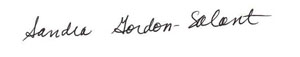 Personal InformationI.A.	Name and Contact info:  		Gordon-Salant, Sandra (UID: 101268675)          	     	  	Department of Hearing and Speech Sciences		7251 Preinkert Drive		University of Maryland		College Park, MD 20742		sgsalant@umd.edu		https://hesp.umd.edu/facultyprofile/Gordon-Salant/SandraI.B.	Academic Appointments		1975		Research Fellow, Office of Demographic Studies, Gallaudet College		1977-80	Graduate Research and Teaching Assistant, Northwestern University		1980		Lecturer, Program in Audiology, Northwestern University		1981-1996	Assistant to Associate to Full Professor, HESP, UMCP		1991 - 2000	Guest Scientific Investigator, Longitudinal Studies 	Branch, 				Gerontology Research Center, National Institute on Aging, NIH		1992 – 	Faculty, Neuroscience and Cognitive Science (NACS) program, UMD		2015 -		Faculty, Language Science Center (LSC), UMDI.C.	Administrative Appointments at UMD		2002 -		Director, Doctoral Program in Clinical Audiology, UMCP		2014 - 	2017	Director, Graduate Studies, HESP, UMCPI.D.	Other Employment	     1979-80	Clinical Audiologist, Private Practice, Park Ridge, IL	     1978-79	Clinical Audiologist, Oak Park Hearing and Speech Center, Oak Park, IL	     1976-77	Clinical Audiologist, Gallaudet College, Washington, D.C.I.E.		Education		1974		B.S. (Speech Pathology) SUNY Albany, Albany, NY	     	1976		M.A. (Audiology) Northwestern University, Evanston, IL	     	1981		Ph.D. (Audiology) Northwestern University, , ILI.G.	Professional Certifications, Licenses, and Memberships		Certified by the American Speech-Language-Hearing Association (CCC-A), since 1977		Licensed by the Maryland State Board of Audiologists, since 1981		Fellow of the American Academy of Audiology, since 1991		Member of: 	American Speech-Language-Hearing Association (ASHA)				Acoustical Society of America 				Association for Research in Otolaryngology 				American Auditory Society				American Academy of Audiology     II.	Research, Scholarly, and Creative ActivitiesII.A.2.   Books edited.   Gordon-Salant, S., & Frisina, R.  (Eds.) (2010).  The Aging Auditory System: Perceptual     Characterization and Neural Bases of Presbycusis.  Springer Science + Business Media, LLC. II.B.1. Chapters in books Gordon-Salant, S. (1987).  Basic hearing evaluation.  In Mueller, H. G. & V. C. Geoffrey (Eds.), Communication Disorders in Aging,  Press.	      2.	Gordon-Salant, S. (1991). Audiological Assessment: Behavioral. In Ripich, D. (Ed.), Handbook of Geriatric Communication Disorders, Pro-Ed, p. 367-394. 	      3.	Gordon-Salant, S. (1991). Special amplification considerations for elderly individuals.  In Studebaker, G., Bess, F., & Beck, L. (Eds.), The Vanderbilt Hearing Aid Report - II, York Press,  Inc., p. 245-259.	      4.	Brant, L.J., Metter, E.J., Gordon-Salant, S., Pearson, J.D., & Fozard, J.L. (1992).  Modifiable factors affecting age-related hearing loss.  In Bouma, H., & Graafmans, J.A.M. (Eds.).    Gerontechnology Series: Studies in Health Technology and Informatics, 3, 265-270.	      5.	Fozard, J.L., Schieber, F., Gordon-Salant, S., & Weiffenbach,  J. (1993).  Sensory and perceptual considerations in designing environments for the elderly.  Life-span Design of Residential Environments for an Aging Population.  : American Association of Retired Persons.	       6.	Gordon-Salant, S. (1996).  Hearing,  In Birren, J.E. (Ed.),  Encyclopedia of Gerontology: Age, Aging, and the Aged, : Academic Press, Inc., 643-653. 	       7.	Fozard, J.L. & Gordon-Salant, S.(2001). Sensory and perceptual changes with aging.  In Birren, J.E. & Schaie, K.W. (Eds.), Handbook of the Psychology of Aging, Fifth Edition, : Academic Press, Inc., 241 - 266.	        8.	Gordon-Salant, S. (2002). Hearing.  In Ekerdt, D.J., Applebaum, R.A., Holden, K.C., Post, S.G., Rockwood, K., Schulz, R., Sprott, R.L., & Uhlenberg, P. (Eds.).  The Encyclopedia of Aging, : Macmillan Reference . 	        9.	Fitzgibbons, P.J., & Gordon-Salant, S. (2010).  Behavioral studies with aging humans – psychoacoustics. In Gordon-Salant, S., & Frisina, R. (Eds.).  The Aging Auditory System: Perceptual Characterization and Neural Bases of Presbycusis. NY: Springer.                              10.	Gordon-Salant, S., & Frisina, R.  (2010).  Introduction and overview.  In Gordon-Salant, S., & Frisina, R. (Eds.).  The Aging Auditory System: Perceptual Characterization and Neural Bases of Presbycusis. New York: Springer.	      11.	Gordon-Salant, S. Aging, hearing loss and speech understanding: Stop shouting, I can’t understand you.  In Popper, A., & Fay, R.R. (Eds).(2014).  Perspectives on Auditory Research, New York: Springer, pp. 211-228.II.C.1.  Refereed Journal Articles  (* indicates student author)   Gordon-Salant, S., & Wightman, F.L. (1983).  Speech competition effects on synthetic      stop-vowel perception by normal and hearing-impaired listeners.  Journal of the Acoustical      Society of America, 73, 1756-1765.Gordon-Salant, S. (1984).  Effects of reducing low frequency amplification on consonant	      perception in quiet and noise.  Journal of Speech and Hearing Research, 27, 483-493.Gordon-Salant, S. (1985).  Phoneme feature perception in noise by normal-hearing and            hearing-impaired listeners. Journal of Speech and Hearing Research, 28, 87-95. Gordon-Salant, S. (1985).  Recognition of digitized CV syllables in multitalker babble.	      Audiology, 24, 241-253.Gordon-Salant, S. (1985).  Some perceptual properties of consonants in multitalker babble            backgrounds.  Perception and Psychophysics, 38, 81-90.Gordon-Salant, S. (1986).  Effects of aging on response criteria in speech recognition tasks. 	      Journal of Speech and Hearing Research, 29, 155-162.Gordon-Salant, S. (1986).  Recognition of natural and time/intensity altered CVs by young and      elderly subjects with normal hearing.  Journal of the Acoustical Society of , 80,       1599-1607.Fitzgibbons, P. J. & Gordon-Salant, S.  (1987). Temporal gap resolution in listeners with high      frequency sensori-neural hearing loss.  Journal of the Acoustical Society of America, 81,        133-137.    Gordon-Salant, S. (1987)  Effects of acoustic modification on consonant perception by elderly	      hearing-impaired subjects.  Journal of the Acoustical Society of America, 81, 1199-1202.  Fitzgibbons, P. J. & Gordon-Salant, S. (1987).  Minimum stimulus levels for temporal gap       resolution in listeners with sensorineural hearing loss.  Journal of the Acoustical Society of         America, 81, 1542-1545.  Gordon-Salant, S. (1987).  Consonant recognition and consonant confusion patterns among	       elderly hearing-impaired subjects.  Ear and Hearing, 8, 270-276.Gordon-Salant, S. (1987).  Age-related changes in speech-recognition performance as a 	      function of test material and paradigm.  Ear and Hearing, 8, 277-282.      	13.  Shipley-Brown, F.*, Dingwall, W., , C., Yeni-Komshian, G., & Gordon-Salant, S.        (1988). Hemispheric processing of affective and linguistic intonation contours in normal       subjects.  Brain and Language, 33, 16-26.14.  Gordon-Salant, S., Bialostozky, F., Lichtenstein, M., Stach, B., & Weinstein, B. (1991). 	       Hearing impairment in aged people. Audiology Today, 3, 17 - 20.	15.  Schieber, F., Fozard, J., Gordon-Salant, S., & Weiffenbach, J. (1991).  Optimizing sensation 	       and perception in older adults. International Journal of Industrial Ergonomics, 7, 133-162. 16. Gordon-Salant, S., & Sherlock, G.* (1992).  Performance of elderly hearing-impaired people       with a multiband signal processing hearing aid.  Ear and Hearing, 13, 255-262.Humes, LE., Diefendorf, A., Hipskind, N., Barlow, N., Cokely, C., Garner, D., 	      Stelmachowicz, P., Fowler, C., & Gordon-Salant, S. (1992).  Alternatives to Au.D. degrees.              Audiology Today, 4, 14-15.Humes, L., Diefendorf, A., Stelmachowicz, P., Fowler, C., & Gordon-Salant, S.  (1993).       Graduate education in audiology: We agree with the diagnosis, but not the treatment.          American Journal of Audiology, 2, 48 - 50.Gordon-Salant, S., & Fitzgibbons, P. (1993). Temporal factors and speech recognition      performance in young and elderly listeners.  Journal of Speech and Hearing Research, 36,        1276 - 1285.Fitzgibbons, P., & Gordon-Salant, S. (1994).  Age effects on measures of auditory temporal	      sensitivity.  Journal of Speech and Hearing Research, 37, 662-670. Phillips, S.*, Gordon-Salant, S., Fitzgibbons, P., & Yeni-Komshian, G. (1994)  Auditory 	     duration discrimination in young and elderly listeners with normal hearing.  Journal of the 		      of Audiology, 5, 210-215.Gordon-Salant, S., Lantz, J.*, & Fitzgibbons, P. (1994). Age effects on measures of hearing	      handicap.  Ear and Hearing, 15, 262-265.Pearson, J.D., Morrell, C., Gordon-Salant, S., Brant, L., & Fozard, J.L. (1995).  Gender 	      differences in a longitudinal study of age-associated hearing loss.  Journal of the Acoustical             Society of America, 97, 1196-1205.Hargus, S.E.*, & Gordon-Salant, S. (1995). Accuracy of speech intelligibility index predictions  for noise-masked young normal listeners and for elderly hearing impaired listeners.  Journal of Speech and Hearing Research, 38, 234-243. Gordon-Salant, S., & Fitzgibbons, P. (1995). Comparing recognition of distorted speech using	      an equivalent signal-to-noise ratio index.  Journal of Speech and Hearing Research, 38, 706-            713.  	26.  Gordon-Salant, S., & Fitzgibbons, P. (1995). Recognition of multiply degraded speech by 	      young and elderly listeners. Journal of Speech and Hearing Research, 38, 1150-1156.27.  Fitzgibbons, P., & Gordon-Salant, S. (1995). Duration discrimination with simple and        complex stimuli: Effects of age and hearing sensitivity.  Journal of the Acoustical Society of         America, 98, 3140-3145.28.  Brant, L., Gordon-Salant, S., Pearson, J., Klein, L., Morrell, C., Metter, E.J., & Fozard, J.         (1996). Risk factors related to age-associated hearing loss.  Journal of the          of Audiology, 7, 152-160.29.  Fitzgibbons, P., & Gordon-Salant, S. (1996).  Auditory temporal processing in elderly listeners: Speech and non-speech signals. Journal of the  of Audiology, 7, 183-189.		30.  Morrell, C., Gordon-Salant, S., Pearson, J., Brant, L., & Fozard, J.L. (1996). Percentage- and       gender-specific reference ranges for hearing level and longitudinal changes in hearing level.          Journal of the Acoustical Society of America, 100, 1949-1967.31.  Morrell, C.H., Pearson, J.D., Brant, L.J., & Gordon-Salant, S. (1997). Construction of hearing        percentiles in women with non-constant variance from the linear mixed-effects model.        Statistics in Medicine, 16, 2475-2488.32.  Gordon-Salant, S., & Fitzgibbons, P. (1997). Selected cognitive factors and speech          recognition performance among young and elderly listeners. Journal of Speech, Language,        Hearing Research, 40, 423-431.33.  Fitzgibbons, P., & Gordon-Salant, S. (1998).  Auditory temporal order perception in younger		       and older adults.  Journal of Speech, Language, and Hearing Research, 41, 1052-1060.34.  Gordon-Salant, S., & Fitzgibbons, P. (1999). Profile of auditory  temporal processing in older           listeners.  Journal of Speech,   Language, and Hearing Research, 42, 300 - 311.35. Phillips, S.*, Gordon-Salant, S., Fitzgibbons, P., & Yeni-Komshian, G.  (2000). Frequency and              temporal resolution in  elderly listeners with good and poor word recognition. Journal of          Speech, Language, and Hearing Research, 43, 217 - 228.36.  Gordon-Salant, S., & Fitzgibbons, P. (2001).  Sources of age-related difficulty for time-         compressed speech, Journal of Speech, Language, and Hearing Research, 44, 709-719.Fitzgibbons, P.J., & Gordon-Salant, S. (2001).  Aging and temporal discrimination in auditory sequences.  Journal of the Acoustical Society of , 109, 2955-2963.		38.  Bar-Haim, Y., , P.J., Fox, N.A., Schorr, E., & Gordon-Salant, S. (2003). Mismatch                       negativity in socially withdrawn children.  Biological Psychiatry, 54, 17-24.		39.  Gordon-Salant, S., & Fitzgibbons, P. (2004).  Effects of stimulus and noise rate variability on                     speech perception by younger and older adults.  Journal of the Acoustical Society of ,                       115, 1808 – 1817.		40.  Fitzgibbons, P., & Gordon-Salant, S.  (2004).  Age effects on discrimination of timing in                            auditory sequences.  Journal of the Acoustical Society of , 116, 1126 – 1134.		41.  Gordon-Salant, S., & Leek, M. (2004).  Hearing Loss.  Acoustical Society of America (invited                       article published online at http://www.acoustics.org, May, 2004).		42.  Gordon-Salant, S. (2006). Hearing loss and aging: New research findings and clinical                     implications.”  Journal of Rehabilitation Research and Development, 42, 9-23. 		43.  Gordon-Salant, S. Yeni-Komshian, G., Fitzgibbons, P., & Barrett, J. * (2006).  Age-related                         differences in identification and discrimination of temporal cues in speech segments,  Journal                         of the Acoustical Society of America, 119, 2455-2466. 		44.  Fitzgibbons, P.,  Gordon-Salant, S., & Friedman, S.*  (2006). Effects of age and sequence		       presentation rate on temporal order  recognition.  Journal of the Acoustical Society of 		      America, 120, 991-999. DOI: 10.1121/1.2214463		45.  Gordon-Salant, S.  (2006). Speech perception and auditory temporal processing performance                        by older listeners: implications for real-world communication.  Seminars in Hearing, 27, 		       264- 268. DOI: 10.1121/1.2171527 Gordon-Salant, S., Fitzgibbons, P., & Friedman, S.* (2007). Recognition of time-expanded        speech  by young and elderly listeners with normal hearing and mild-to-moderate hearing loss. Journal of Speech, Language, and Hearing Research , 50, 1181-1193.  47.  Fitzgibbons, P., Gordon-Salant, S., & Barrett, J.*  (2007).  Age-related differences in                        discrimination of an interval separating onsets of successive tone bursts as a function of                  interval duration.  Journal of the Acoustical Society of , 122, 458-466.Gordon-Salant, S., Yeni-Komshian, G., & Fitzgibbons, P. (2008). The role of temporal cues in word identification by younger and older adults: Effects of sentence context.  Journal of the 	  Acoustical Society of America, 124, 3249-3260. DOI: 10.1121/1.2982409Schvartz, K.*, Chatterjee, M., & Gordon-Salant, S.  (2008). Recognition of spectrally degraded  phonemes by younger, middle-aged, and older normal-hearing listeners.  Journal of the  Acoustical Society of America , 124, 3972 – 3988. DOI: 10.1121/1.2997434Gordon-Salant, S., & Callahan, J.*  (2009).  The benefits of hearing aids and closed captioning for television viewing by older adults with hearing loss.  Ear and Hearing, 30, 458-465.Gordon-Salant, S., Yeni-Komshian, G.H., & Fitzgibbons, P.J.  (2010).  Recognition of accented English in quiet by younger normal-hearing listeners and older listeners with normal hearing and hearing loss.  Journal of the Acoustical Society of America 128, 444-455. DOI: 10.1121/1.3397409Fitzgibbons, P., & Gordon-Salant, S. (2010).  Age-related differences in discrimination of temporal intervals in accented tone sequences.  Hearing Research, 264, 41-47. DOI: 10.1016/j.heares.2009.11.008Gordon-Salant, S., Yeni-Komshian, G.H., Fitzgibbons, P.J., & Schurman, J.* (2010).  Short-term adaptation to accented English by younger and older listeners.  Journal of the Acoustical Society of America (Express Letters), 128, (EL200-EL204) . DOI: 10.1121/1.3486199	Gordon-Salant, S., Yeni-Komshian, G.H., & Fitzgibbons, P.J.  (2010). Perception of accented English in quiet and noise by younger and older listeners.  Journal of the Acoustical Society of America, 128, 3152-3160. DOI: 10.1121/1.3495940Nakamura, K.*, & Gordon-Salant, S.  (2011). Speech perception in noise by Japanese listeners using the HINT and the Japanese-HINT, Ear and Hearing 32, 121-131. DOI: 10.1097/AUD.0b013e3181eccdb2Gordon-Salant, S., & Friedman, S.H.*  (2011).  Recognition of rapid speech by blind and sighted older adults.  Journal of Speech, Language, and Hearing Research, 54. 622-631. DOI:10.1044/1092-4388(2010/10-0052)Fitzgibbons, P., & Gordon-Salant, S.  (2011).  Effects of interval repetition in tonal sequences on temporal discrimination by younger and older listeners.  Journal of the Acoustical Society of America, 129, 1490-1500. DOI: 10.1121/1.3533728 Lin, F., Thorpe, R., Gordon-Salant, S., & Ferrucci, L. (2011). Hearing loss prevalence and risk factors among older adults in the United States.  Journal of Gerontology A Biological Sciences and Medical Sciences, 66A, 582-590. DOI: 10.1093/gerona/glr002Gordon-Salant, S., Fitzgibbons, P., and Yeni-Komshian, G.H. (2011).  Auditory temporal processing and aging: Implications for speech understanding of older people.  Audiology Research 1, 9-15.Veneman, C.*, Gordon-Salant, S., Matthews, L.J., & Dubno, J.  (2013). Age and measurement time-of-day effects on speech recognition in Noise.  Ear and Hearing, 34, 289-299.Humes, L.E., Dubno, J.R., Gordon-Salant, S., Lister, J., Cacace, T.,  Cruickshanks, K., Gates, G., Wilson, R., & Wingfield, A. (2012).  Central presbycusis: A review and evaluation of the evidence.  Journal of the American Academy of Audiology 23, 635-666. DOI: 10.3766/jaaa.23.8.5.Gordon-Salant, S., Yeni-Komshian, G.H., Fitzgibbons, P.J., Cohen, J.I.*, & Waldroup, C.* (2013).  Recognition of accented and unaccented speech in different maskers by younger and older listeners.  Journal of the Acoustical Society of America, 134, 618-627.  DOI: 10.1121/1.4807817King, K.A.*, Gordon-Salant, S., Yanjanin, N., Zalewski, C., Houser, A., Porter, F., & Brewer, C.C.  (2014). Auditory phenotype of Niemann-Pick Disease, Type C.  Ear and Hearing, 35, 110-117.King, K.A.*, Gordon-Salant, S., Pawlowski, K.S., Taylor, A.M., Griffith, A.J., Houser, A., Kurima, K., Wassif, C., Wright, C.G., Porter, F.D., Repa, J.J., & Brewer, C.C.  (2014).  Hearing loss is an early consequence of Npc1 gene deletion in the mouse model of Niemann-Pick disease, type C.  Journal of the Association of Research in Otolaryngology, 15, 529-41.  DOI: 10.1007/s10162-014-0459-7.	65.  Gordon-Salant, S., Zion, D.*, &  Espy-Wilson, C.  (2014).  Recognition of time-compressed speech does not predict recognition of natural-fast speech sentences by older listeners.  Journal of the Acoustical Society of America – Express Letters, 136, EL 268- 274.66.  Schurman, J.*, Brungart, D., & Gordon-Salant, S.  (2014).  Effects of masker type, sentence       context, and listener age on speech recognition performance in 1-back listening tasks. Journal       of the Acoustical Society of America 136, 3337-3349.67.  Fitzgibbons, P.J., & Gordon-Salant, S.  (2015). Age effects in discrimination of intervals       within rhythmic tone sequences, Journal of the Acoustical Society of America, 137, 388-396.68. Gordon-Salant, S., Yeni-Komshian, G.H., Fitzgibbons, P.J., & Cohen, J.I.*  (2015). Effects of 	       talker accent and age on recognition of multisyllabic words, Journal of the Acoustical Society 	       of  America, 137, 884-897. 	69. Gordon-Salant, S., Yeni-Komshian, G.H., Pickett, E.*, & Fitzgibbons, P.J. (2016).       Perception of contrastive bi-syllabic lexical stress in unaccented and accented words by          younger and older listeners.  Journal of the Acoustical Society of America, 139, 1132-1148.       DOI:   10.1121/1.4943557.	70.  Gordon-Salant, S., & Cole, S.S.* (2016).  Effects of age and working memory capacity 		       on  speech recognition performance in noise among listeners with normal hearing.  Ear and 	  	      Hearing, 37, 593-602.71.  Fitzgibbons, P.J., & Gordon-Salant, S. (2016). Age effects in discrimination of intervals within accented tone sequences differing in accent type and sequence presentation rate.  Journal of the Acoustical Society of America 140, 3819-3826. 72.  Miller, J.D., Watson, C.S., Leek, M.R., Dubno, J.R., Wark, D.J., Souza, P.E., Gordon-Salant,        S., & Ahlstrom, J. (2017).  Syllable-constituent perception by hearing-aid users: Common        factors in quiet and noise.  Journal of the Acoustical Society of America, 141, 2933-2946.73.  Bieber, R.*, & Gordon-Salant, S.  (2017). Adaptation to foreign-accented speech: Influence of        aging and hearing loss.  Journal of the Acoustical Society of America, 141, 2800-2011.74.  Cohen, J., & Gordon-Salant, S. (2017).  The effect of visual distraction on auditory-visual speech perception by younger and older listeners.  Journal of the Acoustical Society of America –  Express Letters 141, EL470 – EL476.75.  Goupell, M., Gaskins, C.*, Shader, M.J.*, Walter, E.P., Anderson, S., & Gordon-Salant, S.         (2017).  Age-related differences in the processing of temporal envelope and spectral cues in a       speech segment.  Ear and Hearing 38, e335-e342.76.  Gordon-Salant, S., Yeni-Komshian, G., Fitzgibbons, P., Willison, H., & Freund, M.* (2017).       Perception of asynchronous auditory-visual speech materials by younger and older listeners:          A preliminary study, Journal of the Acoustical Society of America 142, 151-159.77.  Shader, M., Nguyen, N., Hertzano, R., Eisenman, D.J., Gordon-Salant, S., & Goupell, M. Lower stimulation rates can improve speech understanding in cochlear-implant users with long durations of deafness The Journal of the Acoustical Society of America Express Letters (in review).	78.  Shader, M., Gordon-Salant, S., Goupell, M.  Spectral-temporal trade-off in vocoded speech 		       understanding: Effect of age.  Journal of the Acoustical Society  of America (in review).79.  Gordon-Salant, S., Yeni-Komshian, G.H., Bieber, R., Jara Ureta, D., Freund, M.S., &          Fitzgibbons, P.J.  Effects of listener age and linguistic experience on recognition of accented         and unaccented English words.  Journal of the Acoustical Society  of America (in review).80.  Miller, J.D., Watson, C.S., Leek, M.R., Dubno, J.R., Wark, D.J., Souza, P.E., Gordon-Salant,        S., & Ahlstrom, J.B. Sentence perception in noise by hearing-aid users: Relations with          syllable-constituent perception and the use of context.  Journal of the Acoustical Society of       America (in review).81.  Bieber, R., Yeni-Komshian, G., Fitzgibbons, P., Freund, M., Jara Ureta, D., & Gordon-Salant,        S.   Effect of listener age and native language on perception of accented and unaccented       sentences in degraded listening conditions.  Journal of the Acoustical Society of America (in        preparation)81.  Barrett, M.*, Gordon-Salant, S., Cohen, J., & Brungart, D., The Cafeteria Study:  Effects of 		       Visual Cues, Hearing Protection, and Real-World Noise on Speech Recognition, Journal 		       of the Acoustical Society of America (in preparation).II.C.3.	Perspectives, Opinions, and LettersGordon-Salant, S. (2009).  ANSI Standards: Alive and well in the graduate audiology            classroom.  Acoustics Today, January, 44-46.II.C.4.	Other      1.  ASHA Committee on Audiologic Evaluation (CAE; SGS Chair) - Working Group on                     Electroacoustic Characteristics (1987).  Calibration of speech signals delivered via                          earphones. Asha, 29, 44-48.ASHA CAE (SGS Chair) (1988).  Guidelines for determining the threshold level for                       speech. Asha, 30, 85-89.ASHA CAE  (SGS Chair) - Working Group on Acoustic Immittance Measures (1988).                   Tympanometry.  Journal of Speech and Hearing Disorders, 53, 354-377.     4.  ASHA CAE (SGS Chair) - Working Group on Auditory Evoked Potential Measurements              (1988).  Tutorial: The Short Latency Auditory Evoked Potentials. : ASHA, p. 1-39.     		5.  ASHA CAE (SGS Chair). (1989). Report on telephone hearing screening.  Asha, 30, 53.		6.  ASHA CAE  (SGS Chair) (1990).  Guidelines for audiometric symbols. Asha, 32 (Supplement    		     2), 25-30.    		7.  ASHA CAE (SGS Chair) - Working Group on Acoustic Immittance Screening (1990).                    Guidelines for screening of hearing impairment and middle ear disorders. Asha, 32                  (Supplement 2), 17-24.     		8.  ASHA CAE (SGS Chair) - Working Group on Auditory Evoked Potential Measurements     	          (1990). Competencies in auditory evoked potential measurement and clinical application. Asha,    		    32 (Suppl. 2), 13-16.ASHA CAE (SGS Chair)- Working Group on Sound Field Calibration (1991).  Tutorial: Sound Field Testing. Asha, 33 (Supplement 3), 25-38.ASHA CAE (SGS Chair). Bibliography on Acoustic Immittance Measures (1991).  Asha, 33 (Suppl. 4), 1-44.II.D.	Published Conference ProceedingsMorrell, C.H., Pearson, J.D., Brant, L.J., & Gordon-Salant, S. (1995).  Construction of       hearing percentiles with non-constant variance from the linear mixed-effects model.         Proceedings of the Biometrics Section of the American Statistical Association.Brungart, D., Iyer, N., Thompson, E., Simpson, B., Gordon-Salant, S., Schurman, J.*, Vogel, C.*, Grant, K.  (2013). Interactions between listening effort and masker type on the energetic and informational masking of speech stimuli. Proceedings of the 21st International Congress on  Acoustics.II.E.	Conferences, Workshops, and TalksII.E.1.	Keynotes and other special presentationsGordon-Salant, S. (2008).  Age-related hearing loss: The Golden Ears?  Keynote address at the Eastern Auditory Retreat (EAR) Conference.  College Park, MD, June.Gordon-Salant, S. (2010).  Auditory temporal processing and aging: Implications for speech understanding of older people.  Keynote Address. Adult Hearing Screening Conference 2010, Lake Como, Italy, June. Gordon-Salant, S. (2017).  Listener, talker, and environmental factors influencing speech perception in older adults.  Keynote Address.  Aging and Speech Communication Conference 2017, Tampa, November.	4.    Gordon-Salant, S. (2017).  Golden years, golden ears: The challenges of age-related hearing	       loss.  Distinguished Scholar-Teacher presentation, University of Maryland, College Park, 	       November.II.E.2.	Invited TalksGordon-Salant, S. (1983). Otitis media: identification, management, and implications. SilverLeaf seminars for parents and educators, McLean, VA.Gordon-Salant, S. (1983). Speech recognition in the elderly, Paper, D.C. Speech and Hearing	 Association, Washington, DC.Gordon-Salant, S. (1984).  Hearing problems in the elderly, Adult Health and Development  	Program, University of Maryland.   Gordon-Salant, S. (1987).  Recent developments in speech recognition problems of the elderly,	Lecture, Hearing and Speech Conference, Johns Hopkins University, Otolaryngology - 	Head and Neck Surgery.Gordon-Salant, S. (1988).  Aging and auditory characteristics. Scientists at National Institutes of	Health, Baltimore Longitudinal Study on Aging.Gordon-Salant, S. (1989).  Speech perception in aging:  A review of the "problem." First	Convention of the American  Academy of Audiology, .Gordon-Salant, S. (1989).  Improving speech intelligibility for the elderly using digital 	technology. American Speech-Language-Hearing Association Teleconference on Aging and 		Hearing: An Update.Gordon-Salant, S. (1990).  Special amplification considerations for elderly individuals. 	Vanderbilt University/Veterans Administration Conference on Amplification for the Hearing 		Impaired, , TN.Gordon-Salant, S. (1990).  Speech recognition in elderly individuals.  Symposium on 	Presbycusis, sponsored by the Committee on Hearing, Bioacoustics and Biomechanics, National 	Research Council, National Academy of Sciences, Washington, D.C.Gordon-Salant, S. (1992).  Speech perception in the elderly. Department of Otolaryngology - Head and Neck Surgery,     , , April, 1992.Downs, M.P., Gitles, T.C., Gordon-Salant, S., Grimes, A.M., & Hayes, D. (1993). Opportunities and Obstacles for Women in Audiology, American Academy of Audiology, Annual Convention, Phoenix.Gordon-Salant, S. (1993).  Age-related changes in hearing.  Teleseminar on  Age	Effects on Speech, Language, Cognition, and Hearing, American Speech-Language-Hearing 		Association.Gordon-Salant, S. (1994).  Age-related changes in auditory characteristics.  Gerontology	 Research Center, National Institute on Aging, Baltimore, MD.Gordon-Salant, S. (1995).  Hearing loss and aging:  Recent research findings and real world applications. Short Course at the New Jersey Speech-Language-Hearing Association, Brunswick.Gordon-Salant, S. (with C. Brewer and P. McCarthy) (1996). Hearing and balance in the aging	 population: research findings and management strategies.  Workshop at the Mid-winter Meeting 	of the American Academy of Audiology, Arlington.Gordon-Salant, S. (1996).  Longitudinal studies of hearing and aging.  Presentation to the Board	 of Scientific Councilors, National Institute on Aging, National Institutes of Health.Gordon-Salant, S. (1997) (with K. Cruickshanks, R. Frisina, and H. Hoffman). Perspectives ofHearing Loss in Aging.  Special Session at the American Speech-Language-Hearing Association Annual Convention, Boston.Feth, L., Caruso, A.J., Fabry, D.A., Fey, M.E., Gordon-Salant, S., , D., Schwartz, R., & Secord, W.  (1977). Publishing in ASHA Journals: A Partnership of Author and Editor.  Special Session at the American Speech-Language-Hearing Association Annual Convention, Boston. Gordon-Salant, S., & Fitzgibbons, P. (1998).  Age-related effects on auditory temporal	 processing and speech perception.  Seminar presented to Health Scientist Administrators at the 	National Institute on Aging, National Institutes of Health, Bethesda. (January).Feth, L., Fabry, D., Fey, M., Gordon-Salant, S., Rice, M., ,D., Silliman, E., & Caruso, 	  A.J. (1998). Successful publication from submission to acceptance.  Seminar presented at the        	American Speech-Language-Hearing Association Annual Convention, .Gordon-Salant, S. (1999).  Age-related deficits for understanding temporally distorted speech: research findings and rehabilitative implications.  Audiological Society Annual Meeting,Auckland, May.      22. Gordon-Salant, S. (1999).  Evaluation of psychoacoustic temporal processing deficits in older people using profile analysis.  Audiological Society Annual Meeting, , May.23. Gordon-Salant, S. (1999).  Gender and age-related differences  on  self-perceived hearing	disability.   Audiological  Society Annual Meeting, , May.24. Gordon-Salant, S. (1999).  Evaluation of auditory temporal processing in older people usingprofile analysis.  Invited Seminar, Department of Otolaryngology,  of  Medical Center, , December.25. Gordon-Salant, S. (2000).  Profile of auditory temporal processing in younger and older	listeners.  Neurosciences Colloquium, University of Maryland, College Park, March.Gordon-Salant, S., & Fitzgibbons, P. (2000).  Deficits of auditory temporal processing in younger and older adults.  National Institute on Deafness and Other Communication Disorders, NIH, March.Gordon-Salant, S. (2000).  Auditory temporal processing abilities in younger and older listeners.  American Speech-Language-Hearing Association, , November.Gordon-Salant, S. (2000).  Sources of age-related deficits in speech recognition performance.    of , December.Gordon-Salant, S. & Fitzgibbons, P.J. (2001).  Fast talking and slow listening: Recent Findings on Aging,   of Audiology, , April.Gordon-Salant, S. (2001). Hearing and Aging.  Presentation at the   of Health and Welfare, , May.Gordon-Salant, S. (2001).  Communication Issues and Rehabilitation of the Elderly Adult.  Presentation at  , , May.Gordon-Salant, S. (2001).  Status of Speech-Language Pathology and Audiology in the  Presentation at the   of Health and Welfare, , May.Gordon-Salant, S., Weinstein, B., & Newman, C. (2001). Audiologic Services to Older Adults:  Successful Strategies and Outcomes, American Speech-Language-Hearing Association Teleseminar, September.Gordon-Salant, S. (2001).  Speech perception and auditory processing in human listeners with normal and impaired auditory systems.    Joint Workshop, Comparative and Evolutionary Biology of Hearing at the University of Maryland, College Park and the National Institute on Deafness and Other Communication Disorders, November.Gordon-Salant, S., & Fitzgibbons, P. (2002). Normal and disordered patterns of auditory temporal processing, National Institute on Deafness and Other Communication Disorders, NIH, May.Gordon-Salant, S. (2003).  Age-related hearing loss, Conference on Physical Disabilities Through the Life Span, National Institutes of Health, July.Gordon-Salant, S., & Fitzgibbons, P. (2003).  Auditory temporal processes, speech perception and aging.  Fall Workshop, Doctoral Program in Clinical Audiology, University of Maryland, Sept. Gordon-Salant, S., (2004).  Aging and auditory temporal processing.  American Auditory Society Annual Convention, Scottsdale, March.Gordon-Salant, S. (2004).  Aging and the auditory system: functional consequences and rehabilitative strategies.  University of Louisville, November.40. Gordon-Salant, S. (2005). Aging and auditory perception:  Functional Consequences and 	Rehabilitative Strategies.  Acoustical Society of America Washington, D.C. Chapter, April.41. Gordon-Salant, S. (2005).  Speech perception and auditory temporal processing performance by older listeners: implications for real-world communication.  NCRAR Conference, Portland, Sept.      42. Gordon-Salant, S. & Fitzgibbons, P. (2005).  Auditory temporal processing and speech recognition performance in aging.  Aging and Speech Communication: An International and Interdisciplinary Research Conference, , October.      43.  Gordon-Salant, S. (2005).  Hearing and Aging.  Presentation to , University of 	, , November.      44.  Gordon-Salant, S. (2006).  Auditory perceptual deficits of elderly listeners in the temporal domain:findings from speech perception and psychoacoustic investigations, University of Illinois, Sept. Gordon-Salant, S. (2007).  Identification of temporal cues in speech segments in sentence contexts by younger and older adults.   of Audiology, September.Gordon-Salant, S., & Fitzgibbons, P. (2007).  Aging and auditory temporal processing: implications for  speech communication.  Aging and Speech Communication Research Conference,    , October.Gordon-Salant, S. (2008).  Auditory temporal processing deficits in older listeners and their implications for speech communication.  Max Planck Institute for Human Development and Education, , July.Gordon-Salant, S. (2008).  Age-related hearing loss.  Max Planck Institute for Demographic Research, , July.Gordon-Salant, S. (2008).  Auditory temporal processing deficits in older listeners and their implications for speech communication.  Max Planck Institute for Demographic Research, , July.Gordon-Salant, S. (2008).  Auditory Temporal Processing Limitations in Older Adult Listeners: Implications for Everyday Speech Perception Tasks. ASHA Annual Convention, November.Gordon-Salant, S. (2008).  Hearing aids and closed captioning:  Beneficial to older TV viewers?	Ground Rounds Presentation, Vanderbilt University, December.Gordon-Salant, S. (2009).  Auditory temporal processing in older adults.    of        Audiology, , September.53.  Gordon-Salant, S., & Fitzgibbons, P. (2009).  Aging and the effects of accent on perception of           temporal acoustic cues.  Aging and Speech Communication International Research Conference at           Bloomington, IN, October.54.	Gordon-Salant, S., & Fitzgibbons, P. (2010).  Influence of central processing factors on perception of auditory sequences.  American Speech-Language-Hearing Association, Philadelphia.55.  Gordon-Salant, S., & Fitzgibbons, P. (2011).  Speech processing and aging: Examples of decline and preservation.  Association for Research in Otolaryngology, Baltimore.56.  Fitzgibbons, P., & Gordon-Salant, S. (2011).  Sensitivity to temporal intervals in auditory sequences by aging humans.  Association for Research in Otolaryngology, Baltimore.57.	Gordon-Salant, S., & Fitzgibbons, P. (2011).  Temporal cues in speech perception: Effects of Aging.  Aging and Speech Communication International Research Conference, Bloomington, IN 58. Gordon-Salant, S. (2012).  Perception of accented English by older listeners with and without hearing loss.  Maryland Academy of Audiology, Timonium (Sept).59. Gordon-Salant, S. (2013).  Perception of accented English by older listeners with and without hearing loss.  Boys Town National Research Hospital, Omaha (July).60.  Gordon-Salant, S. (2015).  Effects of listener age on the perception of Spanish-accented English,        Winter Storm, Maryland Language Science Center, University of Maryland (January).     61.  Gordon-Salant, S. (2015).  Age-related hearing loss: Peripheral, central, and cognitive issues that 	impact speech understanding in real-world listening situations.  Mid-South Conference on 	Communication Disorders, Memphis (February).       62. Gordon-Salant, S. (2015).  Age-related hearing loss: Speech perception problems and speech 	technology needs.  NSF Workshop on Speech Communication and Speech Technology, Arlington, 	VA (May).     63.  Gordon-Salant, S. (2015).  Effects of listener age and hearing sensitivity on perception of accented 	English.  National Institute on Deafness and Other Communication Disorders, Bethesda, MD 	(May).     64.  Gordon-Salant, S., Yeni-Komshian, G., Fitzgibbons, P.J., Cohen, J.I.*, Gassert, J.*, Schurman, J.*,  & Brungart, D. (2015).  Disentangling effects of age, hearing, and cognition on distorted, distracting, and demanding speech understanding tasks.  Cognitive Hearing Science for Communication 2015, Linköping, Sweden (June).     65.  Gordon-Salant, S. (2015).  Effects of age and hearing ability on perception of Spanish-accented 	English.  Tavin Gavin Erickson Lecture Series, Center for Research on Families, University of 	Massachusetts, Amherst, MA (November).66.  Gordon-Salant, S. (2016).  Aging and the perception of accented English.  National Center for          Rehabilitative Auditory Research (NCRAR) (October).67.  Gordon-Salant, S. (2017).  Factors influencing speech perception in older adults.  Speech Perception         and Production Across the Lifespan – 2017 (SPPL2017).  London (April).68.  Gordon-Salant, S. (2017).  Perception of Spanish-accented English by younger and older listeners.  	University of Buffalo.  Buffalo, NY (August).II.E.3.  Refereed Presentations	  Gordon-Salant, S., & Wightman, F.L. (1980).  Perception of rising and falling F2 transitions in		speech stimuli. Acoustical Society of America, Spring Meeting.Gordon-Salant, S., Wightman, F.L., & Kistler, D.J. (1980). Spectral and phonetic contributions 	of interfering speech on speech perception.  American Speech-Language-Hearing Association, Annual Convention.Gordon-Salant, S., & Wightman, F.L. (1981).  Speech perception by hearing-impaired listeners:		effects of speech maskers. Acoustical Society of America, Spring Meeting.Gordon-Salant, S., & Wightman, F.L. (1981).  Speech perception in noise and speech		backgrounds by hearing-impaired listeners. 	American Speech-Language-Hearing Association, Annual Convention.5.	Gordon-Salant, S. (1982).  Phonetic confusions in multiple speech backgrounds.  American 		Speech-Language-Hearing Association, Annual Convention.6.	Gordon-Salant, S. (1983).  Consonant perception in speech babble by normal and impaired		listeners.  American Speech-Language-Hearing Association, Annual Convention. 	7.  Gordon-Salant, S. (1984). Consonant perception in hearing-impaired listeners with low frequency           amplification. American Speech-Language-Hearing Association, Annual Convention.8.  Gordon-Salant, S. (1985).  Response criterion effects on speech recognition tasks by elderly	     listeners.  American Speech-Language-Hearing Association, Annual Convention.9.  Gordon-Salant, S. (1986).  Efficiency of digital speech enhancement for elderly listeners.     American Speech-Language-Hearing Association, Annual Convention.    10.  Gordon-Salant, S., , T., Humes, L, Schum, D., & Bilger, R. (1989).  New research trends     in speech perception and aging.  American Speech-Language-Hearing Association, Annual            Convention.    11.  Gordon-Salant, S., & Fozard, J.L. (1990).  Protocol for a longitudinal study of hearing and     aging.  American Speech-Language-Hearing Association, Annual Convention. Brant, L.J., Metter, E.J., Gordon-Salant, S., Pearson, J.D., & Fozard, J.L.  (1991).  Factors	affecting age-related hearing loss.  International Conference on Technology and Aging,	, the . Sherlock, L.* & Gordon-Salant, S.  (1991).  Signal processing effects on speech recognitionability in elderly listeners. American Speech-Language-Hearing Association, Annual Convention. Gordon-Salant, S., & Fitzgibbons, P. (1992).  Perception of temporally degraded speech by	elderly listeners.  American Speech-Language-Hearing Association, Annual Convention. Gordon-Salant, S., & Fitzgibbons, P. (1993).  Auditory temporal processing and speechrecognition deficits in young and elderly listeners.  Assoc. Res. Otolaryng, Midwinter Meeting. Fitzgibbons, P., &  Gordon-Salant, S. (1993).  Auditory temporal processing and speechprocessing in elderly listeners with and without hearing loss.  American Academy of Audiology, Annual Convention. Phillips, S.*, & Gordon-Salant, S. (1993).  Auditory duration discrimination in normal-hearing	young and elderly listeners. American Academy of Audiology, Annual Convention.Brant, L.J., Pearson, J.D., Gordon-Salant, S., Metter, E.J., & Fozard, J.L.  (1993).  Risk      factors for age-related hearing loss.  World Congress of Gerontology.Gordon-Salant, S., & Fitzgibbons, P. (1993).  An equivalent S/N Ratio Index for Measures of     Speech Recognition.  American Speech-Language-Hearing Association Annual Convention.Campbell, S., Dingwall, W.O., & Gordon-Salant, S. (1994).Hemispheric Processing of          Affective and Linguistic Prosody in Children. Internat. Neuropsychological Society Annual Meeting.Humes, L.E., & Gordon-Salant, S. (1994).  Effects of Aging on Temporal Factors and Speech    Recognition Performance.  American Academy of Audiology, Annual Convention.Hargus, S*., & Gordon-Salant, S. (1994).  Speech Intelligibility Index Predictions for Elderlyand Noise-masked Young Listeners.  American Speech-Language-Hearing Association, Annual Convention.Fitzgibbons, P., & Gordon-Salant, S. (1995).  Age effects on auditory duration discrimination            with simple and complex stimulus patterns.  Assoc. for Res. in Otolaryng, Midwinter Meeting.Randolph, P.*, & Gordon-Salant, S. (1995).  Effect of noise bandwidth and speech enhancement techniques on speech perception.  National Black Speech and Hearing Association, Annual                           Convention.Pearson, J.D., Morrell, C.H., Brant, L.J., Metter, E.J., Fozard, J.L., & Gordon-Salant, S.  (1995).  Age-specific references for pure-tone hearing thresholds and longitudinal changes in thresholds in screened men and women.  Gerontological Society of America, Annual Convention.    26. Brant, L.J., Pearson, J.D., Metter, E.J., Fozard, J.L., & Gordon-Salant, S. (1995).  A study of risk          factors and age-related hearing loss.  Gerontological Society of America, Annual Convention.    27. Gordon-Salant, S., & Fitzgibbons, P. (1995).  Effects of speech rate on recognition performance     by elderly listeners.  American Speech-Language-Hearing Association, Annual Convention.    28. Fitzgibbons, P., & Gordon-Salant, S. (1996).  Age effects on temporal order discrimination and	    recall.  American Academy of Audiology, Annual Convention.    29. Phillips, S.*, Gordon-Salant, S., & Fitzgibbons, P. (1996). Frequency and temporal resolution in    elderly listeners with good and poor speech recognition.  Am. Acad. of Aud, Annual Convention. 30. Gordon-Salant, S. (1996).  Auditory temporal processing deficits and speech perception     problems in aging human listeners. Spring Workshop on Evolutionary Perspectives on Audition,                University of Maryland.    31. , P.*, & Gordon-Salant, S. (1996).  Effects of speech enhancement techniques on          speech perception in young and elderly listeners.  Spring Workshop on Evolutionary Perspectives on             Audition, University of Maryland.    32. Phillips, S.*, Gordon-Salant, S., & Fitzgibbons, P. (1996). Frequency and temporal resolution      in elderly listeners with good and poor word recognition.  Spring Workshop on Evolutionary      Perspectives on Audition, University of Maryland.     33. Gordon-Salant, S., & Fitzgibbons, P. (1998).  Profile of speech and psychoacoustic temporal	       processing for older listeners. American Speech Language Hearing Association Convention.     34.	Lantz, J.*, Gordon-Salant, S., & Fitzgibbons, P. (2000).Processing of rapid acoustic signals by elderly listeners.  Spring workshop, Comparative and Evolutionary Biology of Hearing Training Program, University of Maryland.McCreight, L.*, Gordon-Salant, S., & Brewer, C. (2000). Effects of diabetes mellitus on electrophysiologic measures of auditory function. Annual Convention of the American Speech-Language-Hearing Association, Washington, D.C., November.Gordon-Salant, S., Fitzgibbons, P., Roth, F., Friedman, T., Griffith, A., Madeo, A., & Morell, R. (2001). Ascertainment of families segregating hereditary auditory temporal processing deficits.  Bioscience Research & Technology Review Day, University of Maryland, College Park, Nov.Gordon-Salant, S., & Fitzgibbons, P. (2001).  Perception of variable-rate speech by young and elderly listeners.  American Speech-Language-Hearing Association, , November.Randolph, P.*, & Gordon-Salant, S. (2002). Threshold determination using 40Hz Evoked Response Potentials (ERP).  National Black Association for Speech-Language and Hearing Association, , April.	39.	Gordon-Salant, S., Tremblay, K., & Wingfield, A. (2005).  Hearing and Cognitive Change in the Aging Adult: Toward an understanding of rehabilitation, Featured Session at the   of Audiology, , April.	40.	Block, K.*, Formby, C., Gordon-Salant, S., & Hawley, M. (2006).  Processing of speech in complex listening environments by individuals with obscure auditory dysfunction.  American Academy of Audiology, April.	41. Block, K.*, Gordon-Salant, S., Hawley, M., & Formby, C. (2006).  Processing of speech in complex listening environments by individuals with obscure auditory dysfunction.  Acoustical Society of America, May.	42.  Gordon-Salant, S., Yeni-Komshian, G., Fitzgibbons, P., & Barrett, J.* (2007).  Age effects on identification of temporal cues in speech segments.  American Auditory Society, March.McAlister, E.*, Gordon-Salant, S., & Fitzgerald, T. (2007).  DPOAE suppression using ipsilateral forward maskers of varying bandwidth.  American Auditory Society, March.44.  Schvartz, K.C.*, Chatterjee, M., & Gordon-Salant, S. (2007). Effects of aging on the recognition of       spectrally degraded speech.  Conference on Implantable Auditory Prostheses, Lake Tahoe, CA.45.  Gordon-Salant, S., & Callahan, J.* (2008).  Benefits of hearing aids and closed captioning for          television viewing.  American Auditory Society, March.	46.	Lunetta, S.*, Gordon-Salant, S., & Fitzgerald (2010).  The effect of presentation rate on DPOAEs for adult listeners. Audiology Research Conference (ARC), Am. Acad of Aud, San Diego, April.Veneman, S.*, Gordon-Salant, S., Matthews, L.J., & Dubno, J.R., (2010). Age and measurement time-of-day effects on speech understanding in noise.   Audiology Research Conference (ARC) 2010, American Academy of Audiology, San Diego, April.King, K.*, Gordon-Salant, S., Zalewski, C., Yanjanin, N., Porter, F., & Brewer, C. (2011).  Lysomal storage disease and the auditory system: A comparative examination of human and mouse hearing in Niemann-Pick Disease, Type C (NPC).  ARO, Baltimore, Feb.	49.	Gordon-Salant, S., Fitzgibbons, P., Yeni-Komshian, G., Cohen, J.*, Waldroup, C.*, & Pickett, E.* (2012).  Recognition of unaccented and accented speech in different noise backgrounds. American Auditory Society, Scottsdale, March.	50.  Schader, M.J.*, Nguyen, N., Anderson, S., Gordon-Salant, S., & Goupell, M.J. (2014).  Acute effect of stimulation rate on speech recognition scores in young, middle-age, and older adult cochlear-implant users. 13th International Conference on Cochlear Implants, Munich, Germany, June.	51.  Brungart, D., Vogel, C.*, & Gordon-Salant, S. (2015).  Effects of working memory and masker type on the intelligibility and comprehension of self-adjusted time-compressed speech.  Aging and Speech Communication Research Conference, Indianapolis, IN, Oct.Fodor, C.*, Cohen, J.C.*, Songer, J., Brungart, D., & Gordon-Salant, S. (2017).  The cafeteria study: Evaluating speech communication deficits in real-world environments.  Aging and Speech Communication Conference 2017, Tampa, Nov.II.E.6  Refereed PostersRandolph, P.*, & Gordon-Salant, S. (1997).  Effects of noise bandwidth, frequency selectivity,     and audibility on speech recognition of elderly listeners. Association for Research in Otolaryngology          (ARO), St. Petersburg Beach.      2. , P.*, & Gordon-Salant, S.  (1997).  Speech enhancement techniques for young and	      elderly listeners.  NIDCD-VA Hearing Aid Conference, .      3. Fitzgibbons, P., & Gordon-Salant, S. (1998).  Auditory temporal order perception in younger 	      and older adults.  ARO, St. Petersburg Beach.	4. Fitzgibbons, P., & Gordon-Salant, S. (2000).  Discrimination of tonal sequence tempo by		young and elderly listeners.  ARO, St. Petersburg Beach.Fitzgibbons, P., & Gordon-Salant, S. (2002).  Discrimination of temporal intervals in complex tone sequences by young and elderly listeners.  ARO, St.  Petersburg Beach, January.Gordon-Salant, S., & Fitzgibbons, P. (2003).  Effects of stimulus and noise rate variability on		speech perception by young and elderly listeners.  ARO, Midwinter Meeting, Daytona Beach, February.	Gordon-Salant, S., Fitzgibbons, P., Roth, F., Friedman,, T., Madeo, A., & Morell, R. (2003). 		Auditory temporal processing deficits among individuals with a family history of specific 		language impairment.  ARO, Midwinter Meeting, Daytona Beach, February.Gordon-Salant, S., Fitzgibbons, P., & Friedman, S.* (2004).  Effects of age and hearing on 		recognition of time-expanded speech.  ARO, Midwinter Meeting, Daytona Beach, February.	Fitzgibbons, P., Gordon-Salant, S., & Friedman, S.* (2005).  Aging and temporal order recognition.  ARO, Midwinter Meeting, New Orleans, February.Smith, E., Gordon-Salant, S., McAlister, E.*, & Dooling, R. (2005).  OpenDP: A DPOAESystem with specifiable stimulus parameters.  ARO, Midwinter Meeting, New Orleans, February.Gordon-Salant, S., Yeni-Komshian, G., Fitzgibbons, P., & Barrett, J.* (2006).  Age-related differences in identification and discrimination of temporal cues in speech segments. ARO, Midwinter Meeting, Baltimore, February.Fitzgibbons, P., Gordon-Salant, S. & Barrett, J.* (2007).  Discrimination of temporal intervals by young and elderly listeners.  Association for Research in Otolaryngology, February.Fitzgibbons, P.J., Gordon-Salant, S., Hwang, H.*, & James, K. *(2009).  Temporal discrimination in accented tone sequences by young and elderly listeners.  ARO Midwinter Meeting, February.Friedman, S.*, & Gordon-Salant, S. (2009).  Recognition of rapid speech by blind and sighted older adults.  American Auditory Society, March.Barrett, J.*, Gordon-Salant, S., & Walden, T. (2009).  Developing an evidence-based referral protocol for early diagnosis of vestibular schwannomas.   of Audiology, April.Fitzgibbons, P., & Gordon-Salant, S. (2010).  Discrimination of repetitive intervals by younger and older listeners.  Acoustical Society of America Spring Meeting, Baltimore, April.Seward, K.J.*, & Gordon-Salant, S. (2011).  The effects of incongruent context on speech perception.  American Auditory Society, Scottsdale, March. (Note: K.J. Seward received a Mentored Student Award from the AAS and NIDCD for this research presentation).Gordon-Salant, S., Ferruggiaro, A.*, Cohen, J.*, & Rainsford, J.* (2011).  Effect of visual distracters on auditory-visual speech perception in noise.  Am. Auditory Society, Scottsdale, March.Cohen, J.*, & Gordon-Salant, S. (2011).The effect of age and type of visual distracter on AV 	speech perception.  Aging and Speech Communication International Research Conference, 	Bloomington, IN, Oct.	20.	Fitzgibbons, P., & Gordon-Salant, S. (2013).  Age effects in discrimination of temporal cues within and between interval groupings of accented tone sequences.  Association for Research in Otolaryngology, Baltimore, February.	21.  Goupell, M.J., Stakovskaya, O.*, Griffith, K.*, Thakkar, T., & Gordon-Salant, S. (2013).  Comparing enhancement of signal detection in normal-hearing, hearing-impaired and cochlear-implant listeners: Effects of stimulus level and spectral spacing.  Association for Research in Otolaryngology, Baltimore, February. 	22.	Pickett, E.*, Gordon-Salant, S., & Yeni-Komshian, G.H. (2013).  The effect of accent on the perception of lexical stress in younger and older listeners.  Aging and Speech Communication International Conference, Bloomington, IN, October.  	23.	Zion, D.*, Espy-Wilson, C., & Gordon-Salant, S. (2013).  Recognition of natural-rate, time-compressed, and natural fast-rate sentences by younger and older listeners.  Aging and Speech Communication International Conference, Bloomington, IN, October.	24.	Schurman, J.*, Gordon-Salant, S., Brungart, D., & Grant, K. (2013).  Effects of masker type, sentence context, and listener age on performance in one-back listening tasks.  Aging and Speech Communication International Conference, Bloomington, IN, October.	25.	Shader, M. J.*, Nguyen, N., Hertzano, R., Eisenman, D. J., Anderson, S., Gordon-Salant, S., and 	Goupell, M. J. (2014). Acute effect of stimulation rate on speech recognition in young, middle-age, 	and older cochlear-implant users. East Coast Cochlear-Implant Conference, College Park, MD, 	January.	26.  Gordon-Salant, S., Yeni-Komshian, G.H., Fitzgibbons, P.J., & Cohen, J.I.* (2014).  Effects of talker accent and age on recognition of multisyllabic words.  American Auditory Society, Scottsdale.Cole, S.S.*, & Gordon-Salant, S. (2014).  Effect of cognitive ability on speech recognition in elderly normal-hearing listeners.  American Auditory Society, Scottsdale.  (Note: S. Cole received a Mentored Student Award from the AAS and NIDCD for this research presentation).Barrett, M.*, Costantino, K. *, Cohen, J., Gordon-Salant, S., & Brungart, D. (2015).  The Cafeteria Study: Effects of visual cues, hearing protection, and real-world noise on speech recognition.  Association for Research in Otolaryngology, Midwinter Meeting, Baltimore.  Fitzgibbons, P., & Gordon-Salant, S.  (2015).  Age effects in discrimination of temporal intervals within accented sequences differing in sequence rate and type of accent.  Association for Research in Otolaryngology, Midwinter Meeting, Baltimore.  Shader, M.*, Nguyen, N., Hertzano, R., Eisenman, D., Anderson, S., Gordon-Salant, S., & Goupell, M.  (2015).  Do lower stimulation rates improve speech understanding in typically low-performing groups of cochlear-implant users?  Association for Research in Otolaryngology, Midwinter Meeting, Baltimore.  Gaskins, C.*, Shader, M.*, Gordon-Salant, S., Anderson, S., & Goupell, M. (2015).  Age-related differences in consonant perception in real and simulated cochlear-implant users.  Association for Research in Otolaryngology, Midwinter Meeting, Baltimore.  Pressaco, A.*, Simon, J.Z., Gordon-Salant, S., & Anderson, S. (2015).  Interacting effects of aging and context on neural temporal processing.  American Auditory Society Meeting, Scottsdale.Cohen, J., Brungart, D., Gordon-Salant, S., Barrett, M.*, & Costantino, K.* (2015).  Real-world communication strategies with amplification.  American Auditory Society Meeting, Scottsdale.Willison, H.*, Freund, M.*, & Gordon-Salant, S. (2015).  Audio-visual asynchronous speech recognition by older and younger listeners.  American Auditory Society Meeting, Scottsdale.Goupell, M.J., Gaskins, C.R*, Shader, M.J.*, Presacco, A.*, Anderson, S., & Gordon-Salant, S. Gap detection in cochlear-implant users reveals age-related central temporal,processing deficits.  17th Conference on Implantable Auditory Prostheses, Lake Tahoe, CA.  July 2015. Freund, M.*, Willison, H.*& Gordon-Salant, S. (2015).  Recognition of sentences in video recordings altered in auditory and visual onset time by younger and older people.  Aging and Speech Communication Research Conference, Indianapolis, IN, Oct.	37.Gaskins, C.*, Goupell, M.J., Gordon-Salant, S., Anderson, S., & Shader, M.* (2015).  Age-related temporal processing deficits in word segments in cochlear-implant users.  Aging and Speech Communication Research Conference, Indianapolis, IN, Oct.	38.  Shader, M.J.*, Nguyen, N., Hertzano, R., Eisenman, D.J., Anderson, S., Gordon-Salant, S., & Goupell, M.J. (2015).  The effect of stimulation rate on speech recognition in older cochlear-implant users.  Aging and Speech Communication Research Conference, Indianapolis, IN, Oct.	39.	 Goupell, M.J., Evans, L.*, & Gordon-Salant, S. (2015).  Effect of aging on time-compressed sentence perception in cochlear-implant listeners.  Aging and Speech Communication Research Conference, Indianapolis, IN, Oct.	40.  Anderson, S.A., Gordon-Salant, S., Gaskins, C.*, & Goupell, M.J. (2016).  Neural correlates of age- related changes in auditory temporal processing.  American Auditory Society, Scottsdale, AZ, Mar.	41.  Barrett, M.*, & Gordon-Salant, S. (2016).  Effects of audio-visual distractions in older and younger listeners.  American Auditory Society, Scottsdale, AZ, Mar.	42.  Bieber, R.*, & Gordon-Salant, S. (2016).  Adaptation to foreign-accented speech: Influence of aging and hearing loss.  American Auditory Society, Scottsdale, AZ, Mar.	43.  Shader, M.*, Gordon-Salant, S., & Goupell, M.J. (2016).  Older listeners process envelope modulations less effectively than younger listeners for understanding of cochlear-implant simulated speech.  American Auditory Society, Scottsdale, AZ, Mar.	44.  Schurman, J.*, Brungart, D., Vogel, J.*, & Gordon-Salant, S. (2016).  Effects of working memory and amplification on self-adjusted time-compressed speech.  American Auditory Society, Scottsdale, AZ, Mar.	45.  Fitzgibbons, P., & Gordon-Salant, S. (2017).  Age effects in discrimination for leading and trailing components of 2-tone stimulus sequences.  Association for Research in Otolaryngology, Baltimore, Feb.	46.  Fodor, C.*, Abrams, M.*, Cohen, J.*, Brungart, D., & Gordon-Salant, S. (2017).  Direct and indirect methods of measuring visual contribution in real-world listening environments.  Association for Research in Otolaryngology, Baltimore, Feb.	47.  Abrams, M.*, Fodor, C.*, Cohen, J.*, Brungart, D., & Gordon-Salant, S. (2017).  The Cafeteria Study: Performance of native, non-native and bilingual speakers of English on speech recognition tasks in a real-world environment.  Association for Research in Otolaryngology, Baltimore, Feb.	48.  Gaskins, C.*, Walter, E., Gordon-Salant, S., Anderson, S., & Goupell, M. (2017).  Temporal processing as a function of pulse rate and age: Behavior and electrophysiology.  Association for Research in Otolaryngology, Baltimore, Feb.	49.  Shader, M.*, Gordon-Salant, S., & Goupell, M. (2017).  Effect of age on gap detection thresholds in older cochlear implant users.  Association for Research in Otolaryngology, Baltimore, Feb.	50.  Gordon-Salant, S., Yeni-Komshian, G., Fitzgibbons, P.J., Bieber, R.*, Jara, D.*, & Freund, M.* (2017).  Linguistic experience and age affect recognition of Spanish-accented English.  American Auditory Society, Scottsdale, March.	51.  Schurman, J.*, Brungart, D., Vogel, C.*, Coleman, S.*, & Gordon-Salant, S. (2017). Simultaneous Evaluation of Rate, Context, and Signal-to-noise Ratio on Speech Perception.  American Auditory Society, Scottsdale, March.	52.  Shader, M., Gordon-Salant, S., & Goupell, M. (2017).  The effects of age on temporal amplitude modulation processing ability in cochlear implant users.  Aging and Speech Communication Conference 2017, Tampa, November.Gaskins, C., Walter, E., Gordon-Salant, S., Anderson, S.A., & Goupell, M. (2017).  Behavioral and electrophysiological representation of temporal processing as a function of rate and age.  Aging and Speech Communication Conference 2017, Tampa, November.Roque, L., Gaskins, C., Gordon-Salant, S., Goupell, M., & Anderson, S.A. (2017).  Age effects of neural representation of temporal envelope and fine structure speech cues.  Aging and Speech Communication Conference 2017, Tampa, November.	56. Anderson, S., Kronzek, E., Chisholm, J., Gordon-Salant, S., & Goupell, M.J.  (2017).  Training 			effects on perception and neural representation of temporal speech cues.  Aging and Speech 			Communication Conference 2017, Tampa, November. II.F.	Monographs, Reports, and Extension Publications.Gordon-Salant, S.  (1982).  Assessing speech recognition in noise by hearing-impaired               listeners: a review of clinical and research findings.  Working Papers in Biocommunication,     Vol. III, College Park, MD: University of Maryland.Gordon-Salant, S. (1986).  Effects of consonant-vowel ratio and consonant duration 	   enhancements on syllable recognition by young and elderly listeners with normal   hearing.  Working Papers in Biocommunication, Vol. VII, , : .Cohen, M.A.*, Tano, A.K.*, Gordon-Salant, S., Espy-Wilson, C. (2012).  Time modification    techniques to improve speech intelligibility for older hearing aid users.  MERIT BIEN 2012 		   Final Report: University of Maryland.		II.J.	Sponsored Research and Programs – Administered by the Office of Research AdministrationII.J.1.	Grants1.  American Speech-Language-Hearing Foundation/Psi Iota Xi Postdoctoral Research Award,     1982-83.2.  National Institute on Aging, NIH, Small Grant Award (PI: S. Gordon-Salant), 1984-85, $15,000.3.  National Institute on Aging, NIH, "Auditory temporal processes, speech perception and aging". 	(PI: S. Gordon-Salant, Award Period: 3/15/91 - 3/14/96; Total costs for grant period: $798,042.) 4.  National Institute on Aging, NIH, Minority Research Supplement to "Auditory temporal processes,        speech perception and aging" (PI: S. Gordon-Salant, Award Period: 11/1/92 - 2/28/94; Total costs:       $53,314). 5.	National Institutes of Health, Training Grant on comparative hearing and evolution of hearing (PI: A. Popper; S. Gordon-Salant - core faculty, Award Period: 7/1/94 - 6/30/99; Total costs: $405,000).6.	National Institutes of Health, Grant for Research Conferences co-sponsored with the AmericanSpeech-Language-Hearing Association (PI: Fred Spahr; S. Gordon-Salant is a member of the program committee, Award Period: 11/94 - 11/97).     	7.	National Institute on Aging, NIH, "Auditory temporal processes, speech perception and aging" (PI:         S. Gordon-Salant, Award Period: 12/1/96 - 11/30/01; Total costs: $1,152,235).National Institute on Deafness and Other Communication Disorders, NIH, Ascertainment of families segregating hereditary auditory temporal processing deficits. (Prof. Serv. Contract; PI: S. Gordon-Salant, Total costs: $25,297; award period: 1/1/98 - 6/30/01).National Institutes of Health, Training Grant on comparative hearing and evolution of hearing, 	Core Faculty Member, (PI: A. Popper, Award Period: 7/1/99 -6/30/04; Total costs: $500,000).National Institute on Deafness and Other Communication Disorders, NIH, Ascertainment of families segregating hereditary auditory temporal processing deficits. (Professional Services Contract; PI: S. Gordon-Salant, Award period: 2/1/01 – 12/31/05; Total costs: $25,000).National Institute on Deafness and Other Communication Disorders, P-30 Core CenterGrant (P30 DC04664), Participating Member (PI: R. Dooling, 2002 - 2007, $1,800,00).12.	National Institute on Aging, NIH, Auditory temporal processes, speech perception and aging (PI: S.        Gordon-Salant, 2002 - 2007, Total costs: $1,571,387, funded as a MERIT award).13. MBRS (NIGMS),  “University of the  Biomedical Research Program,” G.Eng (PI), Subproject: “The effect of amplification, audibility, and frequency resolution on speech recognition” , P. (Sub-project PI),   Award period:  2001 – 2005, role:  Consultant.  14. National Institutes of Health, Training Grant on comparative hearing and evolution of hearing (T32-         DC00046), Core Faculty Member, (PI: A. Popper, Award Period: 7/1/04 -6/30/14; Total annual 	costs: $500,000).15.  National Institute on Deafness and Other Communication Disorders, P-30 Core Center	 Grant, Participating Member (PI: R. Dooling, 2007 - 2013, $1,800,00).      16. National Institute on Aging, NIH, Auditory temporal processes, speech perception and aging (PI: S. Gordon-Salant, 2007 - 2012, Total costs: $1,571,387, MERIT award).	17. National Institute on Aging, NIH, Auditory temporal processes, speech perception and aging,              Supplement to Promote Diversity in Health-Related Research (PI: S. Gordon-Salant, Grad Student:            Sarah A. Friedman, Award period: 9/1/06 – 8/31/08, total costs: $92,966).National Institute on Deafness and Other Communication Disorders, Multi-site study of the efficacy of speech perception training for hearing-aid users (Subcontract PI: S. Gordon-Salant; PI: C. Watson, Award Period for Subcontract: 7/1/13 – 6/30/16, total subcontract costs: $240,020).	19.	National Institute on Aging, NIH, Auditory temporal processes, speech perception and aging, Merit Supplement to Promote Diversity in Health-Related Research (PI: S. Gordon-Salant, Undergraduate student: Jonathan Mishoe, Award Period: 6/1/2010 – 8/15/2010, total costs: $5,000)    20.  National Institute on Aging, NIH, Auditory temporal processes, speech perception and aging(PI: S. Gordon-Salant, 2012-2013, Bridge funding approved, July, 2012 – June, 2013; Total costs received: $107,224).      21.  National Institute on Aging, NIH, R01: Auditory temporal processes, speech perception and aging(PI: S. Gordon-Salant).  Award funded, July 1, 2013 – June 30, 2018; Total costs awarded:  $1.67 million.	22. National Institutes of Health, T32: (Training Grant on Comparative and Evolutionary Biology of            Hearing,”(co-PI’s: S. Gordon-Salant & C. Carr), Award Period: 7/1/15 -6/30/20; Total costs:             $1,719,675.      23.	National Institutes of Health. R01: “Temporal processing and speech understanding in older		cochlear implantees” (PI: M. Goupell; Co-Investigator:  S. Gordon-Salant), Award Period: 			9/1/2016-8/31/2021; Total costs:  $1,843,572.00. (funded)      24. National Institutes of Health, NIDCD.  R03: “Understanding and indexing the neural bases of  listening effort.”  (PI: S. Kuchinsky; SGS role on project: Collaborator), Award Period: 7/1/2016 – 6/30/2019 (funded). 25.	National Institutes of Health, NIA.  P01: “Neuroplasticity in auditory aging.” (PI: S. Gordon- Salant); Award Period:  9/15/2017 – 5/31/2022. Total costs:  $8,222,000 (funded).II.J.2.	ContractsCreare, Inc. (subcontract to Walter Reed National Military Medical Center). Functional Hearing Evaluation for Military Occupational Specialties (PI of Subcontract: S. Gordon-Salant, 2012-2013, funded).  Total costs awarded:  $62,742.Creare, Inc. (subcontract to WRNMMC).  Functional Hearing Evaluation for Military Occupational Specialties (PI of Subcontract: S. Gordon-Salant, 2013 – 2014).  Total costs awarded:  $67,600.Creare, Inc. (subcontract to WRNMMC).  Functional Hearing Evaluation for Military Occupational Specialties (PI of Subcontract: S. Gordon-Salant, 2014 – 2015).  Total costs awarded:  $67,600.Creare, Inc. (subcontract to WRNMMC).  Functional Hearing Evaluation for Military Occupational Specialties (PI of Subcontract: S. Gordon-Salant, 2015 – 2016). Total costs awarded:  $67,600.    5.   Creare, Inc. (subcontract to WRNMMC).  Functional Hearing Evaluation for Military Occupational 	    Specialties (PI of Subcontract: S. Gordon-Salant, 2016 – 2017).  Total costs awarded:  $58,451.Creare, Inc.  (subcontract to WRNMMC).  Functional Hearing Evaluation for Military Occupational Specialties (PI of Subcontract:  S. Gordon-Salant, 2017-2018).  Total costs awarded:  $86,115.II.J.3.	Other (UMD awards)Biomedical Research Support Award, University of Maryland, 1981-83.General Research Board Award, University of Maryland, 1985, 1988.	3.  Scholarship Incentive Award, Division of Behavioral and Social Sciences, University of      Maryland, 1985, 1986, 1988, 1990. 4. ADVANCE Seed Grant, University of Maryland, “Speech processing algorithms for elderly listenerswith hearing loss.  (role: co-PI with Carol Espy-Wilson; 5/2012-4/2013; Total costs: $20,000).      5.  Tier II Grant, Neuroplasticity and Auditory Aging, University of Maryland (PI:  S. Gordon-Salant, 		6/15/15 – 6/14/16); Total costs:  $75,000	6.  Tier IV Grant, Neuroplasticity and Auditory Aging, University of Maryland (PI: S. Gordon-Salant, 	      1/15/18 – 5/22/22): total costs requested:  $270,666 (submitted)II.P.	Research Fellowships, Prizes, and Awards.Fellow, American Speech-Language-Hearing Association (1989).James F. Jerger Award for Outstanding Career in Research, American Academy of Audiology (2009).Fellow, Acoustical Society of America (2011).Recognized as an outstanding researcher in the College of Behavioral and Social Sciences, University of Maryland (2013).	5.	Recipient of the 2013 Kawana Award for lifetime achievement in publications from the American Speech-Language-Hearing Association (November, 2013).  	6.	Honors, American Speech-Language-Hearing Association (2017).III.	Teaching, Extension, Mentoring, and AdvisingIII.A.  Courses taught in the last five years		i.	Undergraduate			HESP 311 (Anatomy, Physiology, & Pathology of the Auditory System)			Spring, 2011, enrollment: 50			Spring, 2012, enrollment: 46			Spring, 2013, enrollment: 45			Spring, 2015, enrollment: 35			Spring, 2017, enrollment: 40			HESP 386 (Field Study Experience in Hearing and Speech Sciences)			Spring, 2010, enrollment: 1			HESP 499 (Independent Study: Topics in Hearing and Speech Sciences)			Spring, 2014, enrollment: 2			Fall, 2014, enrollment: 2			Spring, 2015, enrollment: 2			Fall, 2015, enrollment: 1			Spring, 2016, enrollment: 2			Fall, 2017, enrollment:  1		ii.	Graduate			HESP 606 (Basic Hearing Measurements)			Fall, 2013, enrollment: 7			Fall, 2014, enrollment:  8			Fall, 2015, enrollment:  9			Fall, 2016, enrollment:  6			Fall, 2017, enrollment:  7			HESP 636 (Geriatric Audiology)			Spring, 2010, enrollment: 12			Spring, 2012, enrollment: 10			Spring, 2014, enrollment: 15			Spring, 2016, enrollment:  12			HESP 708 (Independent Study)			Fall, 2012, enrollment: 1				Summer, 2014, enrollment: 2			Fall, 2014, enrollment:  2			Spring, 2016, enrollment:  1			HESP 849 (Capstone Research I)			Fall, 2012, enrollment: 5			Fall, 2013, enrollment: 7			Summer, 2014, enrollment: 1			Fall, 2014, enrollment: 3			Fall, 2015, enrollment: 4			Fall, 2016, enrollment: 5			Fall, 2017, enrollment: 4			HESP 859 (Capstone Research II)			Spring, 2012, enrollment: 5			Spring, 2013, enrollment: 5			Spring, 2014, enrollment: 5			Spring, 2015, enrollment: 4			Spring, 2016, enrollment:  4			Spring, 2017, enrollment:  5			HESP 889 and HESP 898 (Candidacy Research)			Fall, 2012, enrollment: 2			Fall, 2013, enrollment: 2			Fall, 2014, enrollment: 2			Spring, 2016, enrollment:  1			Fall, 2016, enrollment: 3			Spring, 2017, enrollment: 2			HESP 899 and NACS 899 (Dissertation Research)			Spring, 2014: enrollment: 1			Fall, 2014: enrollment:  1			Spring, 2015: enrollment: 2			Fall, 2015:  enrollment:  2			Spring, 2016: enrollment: 2			Fall, 2016, enrollment: 2			Spring, 2017, enrollment:  2			Summer, 2017, enrollment:  1			NACS 600 (Ethics in Research)			Spring, 2014, enrollment: 20			(participated in course taught by R. Popper & C. Moss)III.B.1. Major Programs Established		Established the Doctoral Program in Clinical Audiology (CAUD) in 2002.   	III.B.4. Software, Applicatons, Online Education, etc.Developed extensive websites on CANVAS (2013-2014): HESP 311, HESP 606, and HESP 636  III.B.6.  Course or Curriculum Development		Developed and taught HESP 636, Geriatric Audiology (2006 – present)		Revised the CAUD curriculum substantially (2014)III.B.8.	OtherDeveloped Education Partnership Agreement for graduate student training, with Walter Reed National Military Medical Center (2015)III.C.	Advising: Research or Clinical  III.C.1.	Undergraduate: Research Assistants Mentored with a non-credit option: Maryland Center for  Undergraduate Research, or other sponsors				Spring 2011 (2)	Fall 2011 (1)Spring 2012 (3)	Summer 2012 (3)	Fall 2012 (3)Spring 2013 (2)	Summer 2013 (3)	Fall 2013 (3)	Spring 2014 (2)	Summer 2014 (2)	Fall 2014 (2)Spring 2015 (2)				Fall 2015 (1)Spring 2016 (2)Spring 2017 (1)	Summer 2017 (1)Undergraduate Summer Research Supervision (undergraduates)	        Kia Griffith:  BSOS Summer Research Initiative Program, 2012 (co-mentor)	        Maya Freund:  BSOS Summer Scholar, 2014	        Casey Gaskins: BSOS Summer Research Initiative Program, 2014 (co-mentor)III.C.2.Master’s:   M.A. Thesis Primary AdvisorLaGuinn Parsons Sherlock, “Performance of elderly hearing-impaired people      	      with a multiband signal processing hearing aid” August, 1991 		Sarah Hargus, 	“Accuracy of speech intelligibility index predictions  for noise-masked young normal listeners and for elderly hearing impaired listeners” December, 1993Leslie McCreight, “Effects of diabetes mellitus on electrophysiologic measures of auditory function” December, 1999 III.C.3.	Doctoral Dissertation Primary Advisor (Ph.D.)	Patricia Thompson, “Effects of noise bandwidth, frequency resolution, temporal resolution, 	and speech enhancement techniques on speech perception in the elderly”  May, 1996       		            Susan Phillips, “Frequency and temporal resolution in elderly listeners with good and poor 				word recognition,” August, 1996		Ting Zhang (Co-chair), “The benefits of acoustic input to combined electric and 					contralateral acoustic hearing,” August, 2008 			Kelly King (Co-chair) “Characterizing the Auditory Phenotype of Niemann-Pick, 					Type C Disease: A Comparative Examination of Humans and Mice,” May, 2011		Will Bologna (co-mentor with Judy Dubno, Med. U. of South Carolina).  “Age Effects on 				Perceptual Organization of Speech in Realistic Environments,” May, 2017			Jessica Wess (co-mentor with Josh Bernstein, Walter Reed) “The role of frequency, timing 				and level distortion on binaural processing simulations of cochlear implant users with single-sided 			deafness,” August, 2017.			Maureen Shader (co-mentor with Matt Goupell – current)			Jaclyn Schurman (co-mentor with Douglas Brungart – current)			Julie Cohen (co-mentor with Douglas Brungart – current)			Anna Tinnemore			Rebecca BieberDoctoral Dissertation Primary Advisor (Au.D.)			Kim Laws Block, “Processing of speech in complex listening environments by individuals 				with obscure auditory dysfunction,” May, 2006			Alyson Segar, “Personality type and self-perception of hearing aid benefit,” August, 2006			Michele Spencer, “Reliability and Test Environment of the SCAN-A With Children 			Ages 12-18,” August, 2007			Erin McAlister, “Investigation of frequency characteristics of DPOAEs using suppressors 				of varying bandwidth and center frequency presented in a forward masking paradigm, 					August, 2007			Julia Callahan, “The benefits of closed captioning for elderly hearing aid users,”				August, 2007			Christine Gmitter, “Age-related effects on the Threshold Equalizing Noise (TEN) Test,” 			May, 2008 			Barbara Libbin, “Temporary changes in auditory function among college marching band 					members,” May, 2008			Justine Cannavo, “Predicting the loudness discomfort level from the acoustic reflex 					threshold and growth function,” August, 2008 			Jessica Barrett, “Developing an evidence-based referral protocol for early diagnosis of 					vestibular schwannomas,” August, 2008 Doctoral Capstone Research Project Primary Advisor (Au.D.)Name					Graduation Date		Sarah Friedman			May, 2009		Christina Parker Bridges		May, 2009		Nicole Craver				May, 2009		Sienna Burke				May, 2010		Helen Hwang				May, 2010		Stacy Lunetta				May 2010		Kerri Dankos Klinseis			May, 2010		Carrie Veneman			May, 2010		Anne Ferruggiaro			August, 2010		Allison Hearn				May, 2011		Keena James				May, 2011		Janet Morton				August, 2011		Julia Rainsford			May, 2012		Julie Cohen				May, 2012		Hallie Plevinsky (co-advisor)		May, 2012		Danielle Zion (co-advisor)		August, 2012		Will Bologna (co-advisor)		August, 2012		Travis Conrad	(co-advisor)		May, 2013		Christina Do (co-advisor)		May, 2013		Viral Tejani (co-advisor)		May, 2013		Christopher Waldroup			August, 2013		Erin Pickett				May, 2014		Stacey Samuels Cole			May, 2014		Juliette Gassert			August, 2014		Natalie Lapreziosa			December, 2014		Hannah Willison			May, 2015		Jaclyn Schurman			May, 2015		Chelsea Vogel				May, 2016		Kerrianne Costantino			May, 2016		Sadie Coleman			August, 2016		Mary Barrett				May, 2017		Rebecca Bieber			May, 2017		David Jara				current		Amber Frazier (co-mentor)		current		Gavin Mahoney 			current		Mikayla Abrams			current		Sarah Shin (co-mentor)		current		Maya Freund				current		Calli Fodor				current		Eve Kronzek (co-mentor)		current		Jen Chisholm (co-mentor)		current		Alyson Schapira			current		Kelsey Oppler				currentDoctoral Committee Member Committee MemberName (Department) 			Graduation Date		Jaclyn Gartner	(HESP) 		December, 2003			Celia Basich-Zeren (HESP) 		July, 2004					Efrat Schorr (EDHD)			May, 2005						Colleen Karnas (MUSC) 		May, 2005				Amanda Lauer (PSYC)		May, 2006				Adele Carter (MUSC)			December, 2006			Caroline Roberts (HESP)		August, 2007			Sally Mahmood (HESP)		May, 2008				Arvin Gopal (MUSC)			May, 2008		Krista Heinlen	 (HESP) 		August 2008		Krystal Strazik (HESP)		May, 2009		Kelly Hoffard (HESP)			May, 2009		Jian Yu (HESP) 			May, 2009		Kara Schvartz (HESP) 		May, 2010		Beth Vernaleo (NACS) 		May, 2010		Fabiola Peredo (HESP) 		May, 2011		Lale Evsen (NACS) 			December, 2011		Sandra Blumentrath (PSYC)		June, 2011		Matthew Winn (HESP)		December, 2011		Alessandro Presacco (NACS)		August, 2016		Tao Jiang (NACS)			December, 2016		 Venkata N. Puvvada (ENGR)	September, 2017III.D.	MentorshipIII.D.1. Junior Faculty		Fan-Gang Zeng		Michelle Hicks		Monita Chatterjee 		Tracy Fitzgerald 		Matthew Goupell		Yasmeen Faroqi-Shah		Nicole Li		Samira Anderson		Yi Ting HuangIII.E.	Advising: Other Than Research Direction	ii. Graduate – Academic Advising for Doctor of Audiology (Au.D.) Students	Fall 2011 – Spring 2012 (15)		Fall 2012 – Spring 2013 (14)		Fall 2013 – Spring 2014 (7)		Fall 2014 – Spring 2015 (10)		Fall, 2015 – Spring, 2016 (10)		Fall, 2016 – Spring, 2017 (9)		Fall, 2017 – Spring, 2018 (8)III.G.	Contribution to Learning Outcomes Assessment	Developed original and revised LOAs for Doctoral Program in Clinical Audiology	Chair the Committee to conduct LOAs for CAUD students annually	Prepare and submit LOA reports to BSOS Dean’s Office and Graduate SchoolIII.I.	Teaching Awards and Other Special Recognition      		Faculty Award for Instructional Improvement, University of Maryland, 1982-83      		BSOS Teaching Excellence Award, awarded, 1992-1993.     		Faculty Award for Instructional Improvement, University of Maryland, 1998-99Faculty Mentor Award; Philip Merrill Presidential Scholars Program, University of Maryland, 2009		Teaching Excellence Award, College of Behavioral and Social Sciences, 2012-2013.		Distinguished Scholar-Teacher Award, University of Maryland, 2017-2018.IV.		Service and OutreachIV.A.	Editorships, Editorial Boards, and Reviewing ActivitiesIV.A.1.EditorshipsEditorial Associate, Journal of the American Academy of Audiology, (1989 - 1998).Associate Editor (Hearing Section), Journal Speech and Hearing Research (1992-1995).3.  Guest Editor, Special Issue on Hearing and Aging, Journal of the  of      Audiology, 7, June, 1996.4.  Editor, Journal of Speech and Hearing Research, Hearing Section, (1996 - 1998).		5.  Past Editor, Journal of Speech, Language, and Hearing Research, Hearing Section, (1999-			2001)		6.  Associate Editor, The MIT Encyclopedia of Communication Disorders (2003).  Editor: 			     Ray D. Kent; Publisher: The MIT Press, Cambridge, MA7.  Guest Editor, Journal of Speech, Language, and Hearing Research, Fall, 2011.		8.  Associate Editor, Journal of the Acoustical Society of America – Express Letters (2011 –2014.)IV.A.2. Reviewing Activities for Journals and Presses		1.  Ear and Hearing, (Reviewer: 1984, 1985, 1988; Editorial Consultant: 1989 - present).		2.  Journal of the Acoustical Society of America, (Reviewer: 1986 - present).		3.  Journal of Speech and Hearing Research (Editorial Consultant: 1987 - 1992).		4.   Journal of Speech, Language, and Hearing Research (Reviewer: 1999 - present).		5.   International Journal of Audiology (Reviewer: 2002 – present).		6.  Hearing Research (Reviewer:  2003 – present).		7.  Reviewer also for Journal of  Gerontology, American Journal of Audiology, Psychology   	     and Aging, Journal of Experimental Psychology, IEEE Transactions in Speech and Audio, 	    Hearing Research, Journal of Rehabilitation Research and Development, Attention, Perception, 		    and Psychophysics.IV.A.4	Reviewing Activities for Agencies and Foundations1.  National Science Foundation (Reviewer: 1986, 1987, 1991, 1994).American Speech-Language-Hearing Foundation Psi Iota Xi postdoctoral research awards      (Panel Reviewer: 1990, 1992).National Institutes of Health - National Institute on Aging (Member, Site Visit Team,		      Program Project Grant from the National Technical Institute for the Deaf, June 4-5, 1990).4.  Department of Health and Human Services, Allied Health Special Project Grants 		     (Technical Reviewer, 1992).5.  National Institutes of Health, Human Development and Aging Study Section (Special     Reviewer, October, 1992).6.  National Institute on Deafness and Other Communication Disorders, NIH (Member,     Special Review Committee June, 1992).7.  National Institutes of Health - National Institute on Deafness and Other CommunicationDisorders (Member, Site Visit Team, Iowa Cochlear Implant Program Center Grant, Jan,   1995).8.  National Institute on Deafness and Other Communication Disorders, NIH (Member,         Communication Disorders Review Committee, June, 1995 - June, 1999).	      9.  National Institute on Deafness and Other Communication Disorders, NIH (Member, Special	           Emphasis Panel, December, 1996).          10. National Institute on Deafness and Other Communication Disorders, NIH  (Chair, Special    Emphasis Panel, September, 2001).          11. Hearing Science Study Section (IFCN-6), Division of Research Grants, National     Institutes of Health, March, 2003.          12.  Cognition and Perception Study Section (formerly BBBP-4), Division of Research Grants, 		     National Institutes of Health, February, 2004.          13.  Small Business Innovative Research Grants (SBIR), Division of Research Grants, National 	      Institutes of Health, July, 2004.          14.  Veterans Administration Research Grants, review June 16, 2005.          15.  National Institute on Deafness and Other Communication Disorders, NIH, Special Emphasis     Panel, T35 Short-term institutional training grant applications for pre-doctoral training in      hearing/auditory research, (October 3, 2006).    16.  National Institutes of Health, Special Emphasis Panel, Dev-2 Study Section, Biology of 	      Development and Aging, SBIR and STTR grant applications (December 6-8, 2006). National Institute on Deafness and Other Communication Disorders, NIH, Special Emphasis    Panel, Loan Repayment Program Review (May 7-8, 2007). National Institute on Deafness and Other Communication Disorders, NIH, Special Emphasis Panel, T35 Short-term institutional training grants for pre-doctoral training in hearing auditory research (September 20, 2007).National Eye Institute, NIH, Special Emphasis Panel, Vision Study Section (R01 and R21 applications) (June 4, 2008).National Institutes of Health, Special Emphasis Panel/Scientific Review Group 2009/10 ZRG1 ETTN-H, Improving Interventions for Communication Disorders (NIDCD).  (June 9, 2009).National Institutes of Health, Scientific Review Group ZRG1 IFCN-A 58 R, Challenge Grants Panel 8 (June 5, 2009).National Institutes of Health, Scientific Review Group, RC4, Recovery Act Limited Competition: Director’s Opportunity for Research in Five Thematic Areas (May, 2010).National Institutes of Health, Scientific Review Group, Fogarty International Research Collaboration in Behavioral and Social Sciences, R03 (March, 2011).National Institutes of Health, Scientific Review Group, Scientific Review Group: ZDC1 SRB-R-34, Loan Repayment Review Meeting (April, 2011).National Institute on Deafness and Other Communication Disorders, NIH, Special Emphasis Panel, T35 and T32 training grants in Communication Sciences and Disorders (Oct 25, 2011).National Institutes of Health, Scientific Review Group  ZRG1 IFCN-M (51) R      PAR-10-112: Hearing Health Care Outcomes (May 24, 2012).National Institutes of Health, Center for Scientific Review, AUD (Auditory) Study Section, regular member, 2012 – 2016.National Institutes of Health, NIDCD, Advisory Council, regular member, 2017 – 2021.IV.B.	Committees, Professional & Campus ServiceIV.B.1.Campus Service – Department (emphasis on last five years)1.  Human Relations Committee				1989 - present2.  Admissions Committee					2004 – 2012; 2013 - present3.  Departmental Merit Review				1996 - 2012 (Co-Chair)4.  Faculty Liaison to IRB                                                      2005 - present		5. HESP Strategic Plan Committee				2008		6.  Member, Periodic Review Committee,		       	Yasmeen Shah, Assistant Professor			2008		7. Chair, Initial Review Committee,				2008		      	Monita Chatterjee, Assistant Professor				8. Chair, Initial Review Committee,				2010		      	Yasmeen Shah, Assistant Professor		9.  Chair, Search Committee, Audiology Faculty Member   2010-2011		10.  Member, Search Committee, HESP Faculty Member	2010-2011		11.  Chair, Search Committee, Audiology Faculty Member	2011 – 2012		12.  Member, Search Committee, HESP Faculty Member	2011-2012		13.  Chair, APT Review Committee, Emerita Status for			Froma Roth						2011		14.  Chair, Initial Review Committee,			Rochelle Newman, Associate Professor		2012-2013		15.  Member, Search Committee, Chair for Dept. HESP	2012-2013; 2013-2014		16.  Member, Appointment and Promotion Review 		2013-2014			Committee for non tenure-track Clinical Faculty			(M. McCabe, V. Sisskin, C. Worthington)				17.  Chair, AUD Committee					2002 – present		18.  Chair, Search Committee, Assist. Prof. in Audiology	2014 – 2015		19.  Chair, Pre-tenure Review Committee, 			2014			Dr. Matthew Goupell, Assistant Professor		20.  Member, Pre-tenure Review Committee,		2015			Dr. Yi-Ting Huang		21.  Chair, APT Review Committee,				2015			Matthew Goupell, Assistant Professor22. Member, Dept. Review Committee, Jan Edwards,	Professor						2015-2016      23.  Member, Search Committee,      	Director of Audiologic Services, HESP		2015-2016	      24.  Chair, APT Review Committee, Emerita Status for			Margaret McCabe					2016		25. Chair, APT Review Committee,			Dr. Samira Anderson, Assistant Professor		2017IV.B.2.	College     		1.	Provost's Advisory Committee on the		Fall, 1983     			Dept. of Hearing and Speech Sciences    				2.	Departmental Representative to BSOS		1987     				Equity Review Committee    		3.	Lefrak Hall Security Committee			1987 - 1991    		4.	Academic Council					1987 - 1989     		5.	Executive Committee					1987 - 1989    		6.	Scholarship Incentive Review Committee		1988, 1989    		7.	Committee on Undergraduate Requirements		1989 - 1990    		8.	Salary Equity Review Committee			1989    		9.	Faculty Advisory Committee on Cost Containment	1990    		10.	Computer Lab Faculty Advisory Committee		1992 - 1998    		11.	Academic Planning Committee			1992 - 1997    		12.	Committee for Teaching Excellence			1994    		13.	Psychology Review Committee			1995 - 1997    		14.	Promotion and Tenure Committee			1996 – 1998 (Chair: 97-98)    		15.  	Advisory Committee on Information Technology	1997 – 1998   		16.  	Review Committee, Office of Academic and				Computing Services (OACS)			1997 - 1998    		17.  	Review Committee, Chair of Dept. of Psychology	2000 – 2001    		18.  	Review Committee, Chair of the Dept. of Hearing		       		and Speech Sciences (HESP)			2006		19.	Appointment, Promotion and Tenure Committee	2010-2012 (Chair: 11-12)		20.	ADVANCE Professor for BSOS			2012-2013		21.	BSOS Distinguished Dissertation Award Review				Committee					2014-2015	22.       Council of Directors of Graduate Studies		2014- 2017IV.B.3.University    		1.	IRB for Human Subjects Research			1982 - 1985    		2.	Faculty Senate, Alternate				1987 – 1990    		3.     	Committee of V.P.of Academic Affairs and 		Dean of BSOS re: the Future of the		Hearing and Speech Sciences Dept.			1991    		4.	Member,  Research 			1998 - 1999			Policy Committee    		5.	Graduate Council Research Committee		1998 - 1999			Instructional Improvement Grant Review	Team (Office of Undergraduate Studies)	   		6.	Search Committee, Dean of Life Sciences		1999 – 2000    		7.	Campus Appeals Committee, Promotion and	Tenure decisions (Advisory to Provost)		2000 – 2001    		8.	Search Committee, Dean of the College of		2002-2003			Behavioral and Social Sciences			    		9.	Appointment, Promotion, and Tenure Committee	2005 – 2008   		10.	Inquiry Committee for Research Integrity, 			Provost’s Office (Chair)				2007	Director, Admissions Committee, Neuroscience 			and Cognitive Science (NACS) Program		2007-2010		12.	Executive Committee, NACS				2007-2010; 2013-2015		13.	General Research Board (GRB)			2008-2009		14.	Research and Scholarship Awards Committee	2009-2013		15.  	Search Committee, Dean of the College of 			Behavioral and Social Sciences			2009		16.	Academic Planning Advisory Committee (APAC)	2009 - 2011 		17.	Member, University Research Council		2012 – 2014		18.	UMD-ADVANCE Committee to review service			Commitments of tenure-track faculty			2013-2014		19.	Conference Organizer, Joint Workshop of UMD			and NIDCD (held at NIDCD)				2014 (fall)		20.	Campus Appeals Committee, Promotion and	Tenure decisions (Advisory to Provost)		2015 – 2016 21.  	Conference Organizer, Joint Workshop at UMD		And NIDCD (held at UMD)				2016 (fall)22.	Distinguished Scholar-Teacher Selection		Committee						2017-2018IV.B.4.Special Administrative Assignments (HESP Dept)	  	1.  	Co-coordinator of Graduate Student Orientation	1983-present 	  	2. 	Leader of the initiative to seek approval for the	 		 Doctoral Program in Clinical Audiology		2001 – 2002		3.	Leader of Campus Initiative to develop an MOU 			with Walter Reed National Military Medical Ctr			for research training of doctoral students		2013-2015IV.B.5.Other	       1.	Participant in Leadership Education and 		Fall, 2004		Administrative Development (LEAD) Program, 		University of Maryland, College Park,    	        2.	Participant in LEAD II Program, UMCP		Spring, 2005	IV.B.6. Inter-institutional and Regional	       1.  Developed the “Education Partnership  Agreement” with Walter Reed National Military Medical Center, 2013-2016 (approved 2016).IV.B.7.Offices and Committee Memberships - Professional  Member, Operations Task Force, American Speech-Language-Hearing Association                    Convention, Washington, DC, 1985.	2.   Member, American Speech-Language-Hearing Association Committee on Audiologic	      Evaluation, 1985-86.	                               		3.   Advisor, U.S. Congress Office of Technology Assessment, Background Paper:  "Hearing      Impairment and Elderly People," 1986.	4.   Member, American Speech-Language-Hearing Association Committee on Audiologic               Standards, 1987 - 1991.		5.   Member, American Speech-Language-Hearing Association Task Force on the National  	            Institutes of Health (appointed by the Executive Board), 1988 - 1994.6.   Member, Advisory Board, American Academy of Audiology (appointed by Executive          Board), 1989-1990.		7.  Member, Board of Representatives, American Academy of Audiology (appointed by                  Executive  Board), 1991 -1993.		8.  Member, Coordinating Committee, Research and Technology Division, American Speech-     Language-Hearing Association, 1991 - 1994.		9.  Member, Convention Program Committee, American Speech-Language-Hearing                         Association, 1991 - 1992, 1994 - 1995, 2000 - 2001.	     10. Member, Student Research Forum, Convention Program Committee, American Academy    	     of Audiology, 1998 - 2001.		11. Member, Research Committee, American Academy of Audiology, 1998-2002.      12. Member, Research Committee, American Academy of Audiology, 2004 – 2005.      13.Member, Program Planning Committee, NCRAR Conference, 2004-2005.	      14.Member, Program Planning Committee, Aging and Speech Communication Research   Conference, 2004-2005; 2006 – 2007; 2008 – 2009, 2010-2011, 2012-2013, 2014-2015.	      15. Member, Patient Advocacy Committee, Association for Research in Otolaryngology, 2006  -2009.	      16. Member, Program Planning Committee, Audiology Research Conference, American                  Academy  of Audiology, 2008 – 2010.	17. Voting Member (Alternate) on American Standards Association Auditory Standards              		      Committees, representing the American Academy of Audiology, 2009 – 2013.      18. Member, Technical Program Organizing Committee, Acoustical Society of America, 2009- 2010.            19. Member, Task Force on Central Auditory Processing in Elderly Adults, American  Academy of Audiology, 2009 – 2012.	20. Consultant, AARP Hearing Care Awareness and Education Advisory  Board, 2010 – 2014. 	21. External Advisory Committee, NIDCD-funded K23 Award, Frank Lin, M.D., Ph.D.	      (Johns Hopkins University), 2010 - present   	22.  Reviewer, American Speech-Language-Hearing Association, Research Travel Awards, 2011.              23. Reviewer, American Academy of Audiology Foundation, Empowering People Scholarship Awards, 2014.        24. Invited participant, NSF Workshop on Speech Technology Needs, May, 2015.      25.  Member, Committee to review New Investigators Research Grants, ASHA, August, 2017.IV.B.8. Leadership Roles in Meetings and Conferences		 1. Chair, American Speech-Language-Hearing Association Committee on Audiologic                  Evaluation, 1986-1991.       		2.  Chair, Task Force on Hearing Loss and the Elderly, American Academy of Audiology     (appointed by Executive Committee), 1990-1991.3.  Co-Chair, Student Research Forum, Convention Program Committee, American Academy           of Audiology, 1992-1993.	4.  Secretary/Treasurer, Board of Directors, American Academy of Audiology Foundation for 		     the Advancement of Audiology and Hearing Science, 2003 – 2005.      5.  Chair, Finance Committee, American Academy of Audiology Foundation Board, 2003–05.	IV.B.9.Other Non-University Committees, Memberships, Panels, etc.	Member, Committee on Disability Determination for Individuals with Hearing Impairments,    Board on Behavioral, Cognitive, and Sensory Sciences, Division of Behavioral and Social        Sciences and Education, National Research Council, National Academy of Sciences, 2002 -     2004.		 2.  Member, Committee on Medical Evaluation of Veterans for Disability Compensation, 			       Institute of Medicine, The National Academies, 2006 – 2007.		 3.   External Review Committee, Frank Lin, M.D., Ph.D., Johns Hopkins University, NIDCD K23         	       award.		 4.   External Review Committee, State University of New York, State Education Department, 			       Review of Proposed M.S. Degree Program in Audiology Sciences at the University of 			       Buffalo, 2017. IV.B.10.OtherInvited Participant, Workshop on Sensory Impairments and Aging -  and .  Sponsored by the U.S. National Institute on Aging (NIH), the   for Health  Statistics (NIH) and the Italian Research Council.  December 3-4, 1990.Invited Participant, Workshop on Research Initiative on IP-Based Relay Technologies.  Sponsored by the Federal Communications Commission (FCC) and the National Institute on Aging (NIA) of the NIH.  February 18, 2014.IV.C.	External Service and ConsultingIV.C.2. International Activities	1.  Medical Research Council, UK, guest reviewer (March, 2009)2.  Israel Science Foundation, guest reviewer (March, 2010; March, 2014).3.  External Examiner, Dissertation of Meital Avivi, University of Toronto (December, 2014)4.  External Reviewer, Freiburg Institute for Advanced Studies, Germany (November, 2015)IV.C.5.Consultancies		1.  Qualified and testified as an expert witness, Court of Claims of New York, July 16, 				     2003.New Jersey Commission on Higher Education, review of Montclair State University petition for Audiology Doctoral Program, June 20-22, 2005.Qualified and testified as an expert witness, Federal District Court, January 3, 2012.		4.   Autifony Therapeutics, Inc. 2013 - 2014.IV.E.  Media Contributions		1. Interviewed regarding telephone hearing screening procedures. Published in L.A. Times,      May 1, 1990.2.  Interviewed on WGTS public radio station, "Generations Together," on Hearing and the 	      Baltimore Longitudinal Study on Aging, February 22, 1995.		3.   Interviewed for "Men's Health Magazine" on noise-induced hearing loss (May, 1998 issue).	4.  Interviewed for "Advance" Magazine on age-related hearing  loss (Spring, 1999 issue).	5.   Invited participant, "Impact of Au.D. Programs on the Training of Researchers in Audiology," 	      National Institute on Deafness and Other Communication Disorders, April 2001.		6.   Interviewed for "Reader's Digest" on age-related hearing loss (June, 2002 issue).		7.   Featured in ASHA promotional film for careers in Hearing and Speech Sciences (2002)    		8.   Provided data and background research for “Scream Cuisine,” article appeared in the 			            Washington Post (written by Stefanie Weiss), April, 2003.9.  Interviewed for Advance Magazine, May, 2009.10.Interviewed for National Public Radio by Patti Neighmond, April, 2011. Interviewed for Community Magazine article: “Are loud parties destroying our hearing?” Dec, 201212.  Interviewed for Neurology Today article: “Hearing loss linked with cognitive decline” March,            2013		13.  Interviewed for ASHA Podcast entitled, “Untreated Hearing Loss – Identify the Signs” July, 		       2013		14.  Interviewed for Hearing Health Magazine, article on improving speech intelligibility for the 			       hard of hearing, January, 2018.IV.F. Community and Other Service.		1.  Member, Noise Control Advisory Board, 	1998 – 2006V.	Other Information	       1.	Listed in Who's Who in Science and Engineering, 3rd Ed. (1996 - 2000), Marquis, .2.	Listed in the National Distinguished Service Registry: Speech, Language and Hearing (1989).  U.S. Publications, Inc., Omaha. 